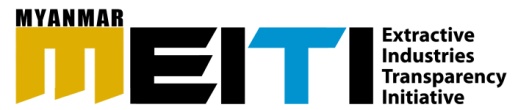 Meeting Minutes on Technical MeetingPlace: MEITI Office			      Date & Time: 23 February, 2018 & 1:00 to 4:00 PM၁။ ရည္ရြယ္ခ်က္EITI Law ႏွင့္ ပတ္သက္၍ ေဆြးေႏြးျခင္း။ EITI Law ႏွင့္ ပတ္သက္၍ ေဆြးေႏြးရာတြင္ တျခားက်န္တဲ့ Law ေတြနဲ႔ပတ္သက္ၿပီး Review လုပ္ဖို႔အႀကံျပဳျခင္း။၂။ အစည္းအေဝးတက္ေရာက္သူစာရင္းကို ေနာက္ဆက္တြဲ (၁) တြင္ ေဖာ္ျပထားပါသည္။ ၃။ ေဆြးေႏြးသည့္အေၾကာင္းအရာ၄။ ေဆြးေႏြးခ်က္မ်ားIA Forestry Update ႏွင့္ ပတ္သက္၍ ေဆြးေႏြးတင္ျပျခင္း Template Training တစ္ခုကို လာမည့္တနလၤာေန႔ (၂၆.၂.၂၀၁၈) ရက္ေန႔တြင္ ျပဳလုပ္မည္ျဖစ္ေၾကာင္း၊ သင္တန္းကို ဆရာစံလမ္း Cooperative Business Center (CBC) ျပဳလုပ္သြားပါမည္။ သင္တန္းၿပီးပါက စာရင္းေကာက္ျခင္း ေဖေဖာ္ဝါရီ (၂၆) မွ မတ္လထိ ျပဳလုပ္ မည္ျဖစ္ေၾကာင္း၊ ေနာက္တစ္ခု ကြာဟခ်က္ ေတြကို မတ္လ (၁၉) ရက္မွ ဧၿပီ (၂) ရက္ေန႔ထိ၊ ပထမအစီအ ရင္ခံစာကို ဧၿပီလ (၂ဝ) ရက္ေန႔ႏွင့္ Final Report ကို ေမလ (၁၁) ရက္ေန႔ အထိလည္းေကာင္း၊ Summary ကို ေမလ (၁၈) ရက္ေန႔တြင္ ျပဳလုပ္သြား မည္ ျဖစ္ေၾကာင္းကို MSG အဖြဲ႕ဝင္တစ္ဦးမွ တင္ျပခဲ့ပါသည္။လြတ္လပ္ေသာ စာရင္းတိုက္ဆိုင္စစ္ေဆးသူ (သစ္ေတာက႑) အတြက္ အခ်ိန္စာရင္း အစီအရင္ခံစာမူၾကမ္းမွာ ေအာက္ေဖာ္ျပပါ ဇယားအတိုင္းျဖစ္သည္။ (၂၆.၂.၂ဝ၁၈) ရက္ေန႔တြင္ ျပဳလုပ္မည့္ Template Training of Forestry Sector အတြက္ အေသးစိတ္ ရွင္းလင္း တင္ျပျခင္းTemplate Training of Forestry Trainig အတြက္ အစည္းအေဝး ဖိတ္ထားသူစာရင္းမွာ ေအာက္ပါအတိုင္း ျဖစ္ပါသည္။ Department: FD (3), MTE (10), IRD (10), MCD (3), Treasury (3), MOBD (5), OAG (5) and FJV (3) = 42 ဦးရိွပါသည္။ Sub-contractors: 18 Companies for 2014-2015.Sub-contractors: 14 Companies for 2015-2016, total=40 ဦး (တစ္ခ်ဳိ႕ Sub Company ေတြက ထပ္ေနတဲ့အတြက္ေၾကာင့္ အားလံုး (၂ဝ) ဦးရိွပါတယ္။၊ Company တစ္ခုကို (၂) ဦးတြက္မည္ဆိုပါ စုစုေပါင္း = ၄ဝ ဦး)Time: 9 am to 16 pm.Venue: Coorperative Business Center (CBC), Corner of New University Avenue and Sayar San Street, Bahan Township.Mr. Hedi Zaghouani, IA Forestry, will conduct that training with local partner and NCS Team.Wordl Bank and Donors are invited.အထက္ေဖာ္ျပပါ စာရင္းမ်ားသည္ Forestry IA ႏွင့္္ Update ျဖစ္ပါသည္။ အစည္းအေဝးတက္ေရာက္လာေသာ MSG Member မ်ား၏ Template Training of Forestry Sector အေပၚ ေဆြးေႏြးေမးျမန္းျခင္း၊ ျဖည့္စြက္ေျပာဆိုျခင္းမ်ားမွာ ေအာက္ပါအတိုင္းျဖစ္ပါသည္။ ကၽြန္ေတာ္တို႔ ေရွ႕ကလူေတြ အႀကံေပးတဲ့အခါမွာ Government က Template ျဖည့္တဲ့အခါမွာ Guide Book ေလးတစ္အုပ္ထုတ္ဖို႔၊ အခုမလုပ္ေသးတဲ့အတြက္ Template ထုတ္သြားၿပီပါက ႏွင့္ Template ျဖည့္တဲ့အခါမွာ ကၽြန္ေတာ္တို႔ အစိုးရဘက္က အားနည္းခ်က္ေတြလည္း ရိွပါတယ္။ Template Training ကို ကုမၸဏီ တစ္ခ်ဳိ႕မတက္ႏိုင္ေၾကာင္း၊ ၿပီးခဲ့တဲ့ ဒုတိယအႀကိမ္ ႏွင့္ တတိယ အႀကိမ္ ေနျပည္ေတာ္ ေက်ာက္မ်က္ခန္းမမွာ Company ေတြေခၚတယ္၊ ေနာက္ဆံုး Template ျဖည့္တဲ့အထိ မလာတဲ့ Company ေတြလည္းရိွတယ္။ Template ဘယ္ေလာက္ထြက္လာလဲ ေတာ့ မသိဘူး၊ ဆိုလိုတာက Government sector က လိုအပ္ခ်က္ေတြ ရိွေနပါတယ္။ ၿပီးခဲ့တဲ့ MSG တုန္းကလည္း Template ျဖည့္တဲ့အခါမွာ Template ကိုေၾကေၾကညက္ညက္ မျဖည့္ႏိုင္ ျခင္း၊ Template ျဖည့္တဲ့အခါမွာ လူေတြအမ်ားႀကီး ျဖစ္ေနျခင္း၊ ျဖည့္ၿပီးေတာ့ ျပန္သာသြားတယ္ ဘာမွန္းမသိ ဝါးတားတားနဲ႔ ျပန္လုပ္က်ရေတာ့ Template ျဖည့္ရမွာ လိုအပ္ခ်က္မ်ားရိွေနေၾကာင္း၊ အခုလုပ္မွာ Template သင္တန္းမွာ ယခင္က သင္ခန္းစာအေၾကာင္းအရာမ်ားကို ျပန္လည္စဥ္း စားၿပီးေတာ့ ပိုၿပီးေတာ့ နားလည္ေအာင္ ပိုၿပီးေတာ့ထိေရာက္မႈရိွေအာင္ လုပ္ေဆာင္ ေပးဖို႔ အႀကံျပဳတိုက္တြန္း အပ္ပါသည္။ အဲ့ဒါနဲ႔ ပတ္သက္ၿပီးေတာ့ Template ကို December လကတည္းက ရပါတယ္။ ၿပီးခဲ့တဲ့ Training မလုပ္ခင္ ႏွစ္ပတ္ကတည္းက သက္ဆိုင္ရာဌာနေတြကို ႀကိဳပို႔ထားပါသည္။ Template ပထမ မူၾကမ္းကို သက္ဆိုင္ရာ ဌာနေတြကို ပို႔ေပးထားေၾကာင္း။ Company ေတြကို MTE မွတဆင့္ ပို႔ေပးထား။ Company ေတြက Template ျဖည့္တာ လြဲၿမဲလြဲေနတယ္။ Company ေတြကိုလည္း ျမန္မာ့သစ္လုပ္ငန္းမွ တဆင့္ ႀကိဳပို႔ထားၿပီးပါၿပီ။ေနာက္တစ္ခုက ၿပီးခဲ့တဲ့ ဇန္နဝါရီ (၁၆) ရက္ေန႔ကပဲ ျမန္မာ့သစ္လုပ္ငန္းက Company ေတြကို Template ျဖည့္ပံုျဖည့္နည္းမ်ားကို ေျပာထားၿပီးသား ျဖစ္ပါသည္။ Template ကို ႀကိဳၿပီးေတာ့ ေပးထားၿပီးသား ျဖစ္ပါတယ္။ ကၽြန္ေတာ္တို႔ ဌာနအလိုက္၊ Company အလိုက္ ခြဲၿပီးလုပ္ဖို႔ေတာ့ ရိွပါတယ္။ ကၽြန္ေတာ္တို႔ အေတြ႕အႀကံဳအရဆိုရင္ Report (၃) ေစာင္ရိွၿပီ၊ ဒုတိယအႀကိမ္ႏွင့္ တတိယ အႀကိ္မ္မွာ ထူးျခားမႈ သိပ္မရိွပါဘူး၊ ပထမအႀကိမ္မွာတုန္းက ပါတဲ့ Company ေတြက ျပန္ပါတာပဲ။ ဒါေပမဲ့ Template ျဖည့္တဲ့အခါမွာ လြဲမွားမႈမ်ား ဆက္လက္ရိွေနတာပါပဲ။ Government Sector က ဒီလူပဲျဖည့္တာပဲ ဒါေပမဲ့ လြဲၿမဲလြဲေနတာပါပဲ။ဒီေတာအတြင္းမွာပဲ Template ျဖည့္တာကို Company ေတြအေနျဖင့္ Template ျဖည့္တဲ့အခါမွာ နားလည္လား၊ ရွင္းလား ေမးဖို႔ လိုအပ္ပါတယ္။ သစ္လုပ္ငန္းရွင္ အသင္းမပါေသးဘူး။ သင္လုပ္ငန္းရွင္ အသင္းက အမႈေဆာင္တစ္ေယာက္ ေလာက္ လာၿပီးေတာ့ ေျပာဆိုေဆြးေႏြးလာရင္ ပိုၿပီးေတာ့ ေကာင္းလာပါ လိမ့္မယ္။ ပါလာရင္ ပိုေကာင္းမည္ ျဖစ္ေၾကာင္း တုိက္တြန္းခဲ့၊ သစ္လုပ္ငန္းရွင္ အသင္းကိုဖိတ္မည္ျဖစ္ေၾကာင္း အစည္းအေဝးတြင္ ေဆြးေႏြးသြားခဲ့။ သစ္လုပ္ငန္းရွင္ အသင္းကဥကၠဌကို လိပ္မူၿပီး ဖိတ္လိုက္မည္ ျဖစ္ေၾကာင္း အစည္းအေဝးတြင္ ေဆြးေႏြးခဲ့ပါသည္။ OAD က Guidelines အခ်ိန္ယူၿပီး ေရးဖို႔၊ အကုန္လံုးအသံုးျပဳဖို႔ႏွင့္ Guideline ေလာက္ေပးၿပီး အ ခ်က္အလက္မ်ားကို ျဖည့္သြင္းရတြင္ Instruction ေလာက္ေပးရံု မဟုတ္ဘဲ၊ ဘယ္လိုထည့္ေပးရ မည္ ဘာလုပ္ေပးရမည္၊ Guideline ဆိုေပမဲ့ Guideline ပံုစံမ်ဳိးမဟုတ္ဘဲ Template လဲပါရန္လိုအပ္ေၾကာင္း စသည္တို႔ကို လိုအပ္သည္မ်ားကို ေဆြးေႏြးခဲ့။ Guidelines ထဲမွာ Template ပါထည့္သြားမည္ ျဖစ္ေၾကာင္း ေဆြးေႏြးခဲ့။အမႈေဆာင္ အဖြဲ႕ကို ထပ္ဖိတ္ရန္ လိုအပ္ေၾကာင္းကို ေဆြးေႏြးအတည္ျပဳခဲ့ပါသည္။ How to do SOE Workshop (April) ႏွင့္ ပတ္သက္၍ ေဆြးေႏြးတင္ျပျခင္း SOE ႏွင့္ ပတ္သက္သည့္ Workshop တစ္ခုကို April မွာလုပ္ဖို႔ရိွေၾကာင္းႏွင့္ Workshop Agenda အ ေၾကာင္းမ်ားကို MSG Member တစ္ဦးမွ စတင္ဦးေဆာင္ ေဆြးေႏြးခဲ့ပါသည္။ ဒီ Workshop Aegnda ကို လာမည့္ MSG ေဆြးေႏြးလိုက္ရင္ Aprove ျဖစ္သြားပါမယ္။ ယခု Agenda မွာ အၾကမ္းပင္ ျဖစ္ပါသည္။ Workshop Agenda အၾကမ္းမွာ စာမ်က္ႏွာ (၅) တြင္ ေဖာ္ျပထားသည့္ အတိုင္းျဖစ္ပါသည္။ Agenda for Present Status and Future Reform Scenario of State Owned Enterprises (SOEs) of Extractive Industries in Myanmar (Proposed)Date: April 2018								Venue: TBCAgenda ထဲတြင္ ပါဝင္ေသာ အေရးႀကီးသည့္ ေဆြးေႏြးတင္ျပခ်က္မ်ားမွာ--SOE ေတြႏွင့္ ပတ္သက္ၿပီးေတာ့ အဓိက Extractive Industries ပတ္သက္ၿပီးေတာ့ Overview လုပ္မယ္။ ေနာက္တစ္ခုက အဲ့ဒီမွာ ေျပာတာက တစ္ခ်ဳိ႕ SOE ေတြက Already Transform ျဖစ္ေနၿပီးသား၊ တစ္ခ်ဳိ႕က ေျပာင္းသြားၿပီ။ MNA လိုမ်ဳိးေပါ့။ ကၽြန္ေတာ္တို႔က Overview လုပ္ပါမယ္။ သူတို႔ Experiece ကိုယူမလားဆိုတာ အဆိုျပဳေဆြးေႏြး ျခင္းျဖစ္ေၾကာင္း၊ MOGE, MGE, MONREC & MTE တို႔၏ လက္ရိွ အေျခအေနႏွင့္ Reform အေျခအေနမ်ားကို တင္ျပျခင္း။ ဒါေတြၿပီးသြားပါက အုပ္စုဖြဲ႕ေဆြးေႏြးျခင္းကို အဆိုျပဳပါမည္။ မူဝါဒေတြ၊ ဥပေဒေတြ တစ္ခ်ဳိ႕ဟာေတြက သီးသန္႔ဥပေဒႏွင့္ သီးသန္႔ မူဝါေဒေတြ ရိွတယ္။ တစ္ခ်ဳိ႕က အခြန္ကိစၥေတြ ရိွတယ္။ MSG Member တစ္ဦး၏ ေဆြးေႏြးတင္ျပေျပာဆိုခ်က္မွာ MOGE, MGE, MONREC တို႔ ကိုယ့္ဘာ သာ Reform ကို ဆြဲမည္ဆိုပါက မွားသည္ျဖစ္ေၾကာင္း။အားလံုးဝိုင္းၿပီး ေဆြးေႏြးၿပီးမွ ထြက္လာသည့္ အေျဖက ယူရမည္ျဖစ္ေၾကာင္း။MOGE, MGE, MONREC တို႔ Reform ကို မသြားပဲနဲ႔၊ လက္ရိွအေျခအေနကို အရင္ရွင္းျပျခင္းကို ပိုေကာင္းပါေၾကာင္း၊ ကၽြန္မတို႔ ဘယ္လိုသြားရမယ္ဆိုတာကို သိႏိုင္တယ္။ သူတို႔ဘာသာ သူတို႔ဆြဲလာတာကို အစမွန္းမသိ၊ အဆံုးမွန္းမသိ ျဖစ္ေနႏိုင္တယ္။ သူတို႔၏ လက္ရိွအေျခအေနက ဘယ္လိုမ်ဳိးရိွေနတယ္၊ ဒါကို ဘယ္လိုသြားမလဲဆိုတာကို တဆင့္ ျပန္သြားရမည့္ အေနအထား ျဖစ္ေနသည္။Workshop ျပဳလုပ္မည့္ ရက္သည့္ တစ္ရက္ႏွင့္ အခ်ိန္မေလာက္ေၾကာင္း၊ ၂ ရက္ျပဳလုပ္မွ အဆင္ ေျပမည္ျဖစ္ေၾကာင္း။ ပထမတစ္ရက္တြင္ လက္ရိွအေျခအေနကို ေျပာ၍၊ ေနာက္ေန႔တစ္ရက္တြင္ Reform ကို Discussion အေနနဲ႔ ဘယ္လို သြားမလဲဆိုတာ ျပန္ထြက္သြားမွာ ျဖစ္ပါသည္။ တစ္ခ်ဳိ႕ SOE ေတြက ကိုယ္ဘာသာ Reform Process လုပ္ေနတယ္၊ သြားဖို႔ အစီအစဥ္ေတြလဲ ရိွေနတယ္။ သူတို႔၏ လက္ရိွအေျခအေနကို တင္ျပခုိင္းျခင္းျဖင့္ ကၽြန္ေတာ္တို႔အတြက္ Information ရသြား မယ္။ သူတို႕ေတြရဲ႕ Policy ရိွတယ္။ ဥပမာ-သီးသန္႔ ဥပေဒေတြရိွတယ္ ေက်ာက္မ်က္ဥပေဒ ရိွမယ္၊ ေနာက္တစ္ခါက အခြန္ဥပေဒေတြရိွမယ္။ ေနာက္တစ္ခုက Issues and Constraints ေတြ ရိွမယ္။ ဒါေတြက တင္တာက အခ်ိန္ေစာေနတယ္။ Reform Structure ထြက္သြားၿပီဆိုေတာ့မွ ကၽြန္မတုိ႔ က ဘယ္နားမွာ ဥပေဒေတြကို အသံုးျပဳရမယ္ဆိုတာကို ေဆြးေႏြးရမည္ ျဖစ္ေၾကာင္း၊ SE နဲ႔Reform လုပ္မွာဆိုရင္ NRGI နဲ႔ တြဲၿပီးေတာ့ လုပ္ရမွာျဖစ္တယ္။ SOE ေတြ လုပ္ထားတာရိွ ေတာ့ ကၽြန္ေတာ္တို႔က လက္ရိွ MOGE ရဲ႕အေျခအေန၊ Reform Strategies ဘယ္လိုရိွေနသလဲ။ MOGE က သူတုိ႔ Reform နဲ႔ သူတုိ႔ Strategies ရိွၿပီးသား၊ ကၽြန္မတို႔ သြားခ်င္တဲ့ Reform နဲ႔ ကိုက္ ညီလားဆိုတာ ျဖစ္ရမယ္။ သူတို႔ဒါကို ရွင္းျပတာ ရွင္းျပတာပါပဲ သူတို႔အေနနဲ႔ သူတို႔ရဲ႕ လက္ရိွ Reform ပဲ ဆက္သြား ရလိမ့္မယ္ ထင္သြားတာမ်ဳိးေတြ ျဖစ္ႏိုင္တယ္။ Public Consultant လိုေနေၾကာင္း၊ Current Status of Myanma Gem Enterprise ကို ေျပာခိုင္းၿပီးေတာ့၊ တကယ္လိုသာ ထည့္ေျပာခိုင္းလိုက္ရင္ Leading Question ျဖစ္သြားၿပီးေတာ့၊ အစည္းအေဝး တက္လာတဲ့သူေတြ ဒီပံုစံအတိုင္း သြားရမွာဆိုၿပီးေတာ့ ယူဆသြားရင္ မေကာင္းဘူးေပါ့ေနာ္။ လက္ရိွအေျခအေနေလးေတြကို ေျပာလိုက္ပါ။ ၿပီးေတာ့မွ ၾကားထဲမွာ ျဖစ္ေစခ်င္တာက NRGI နဲ႔ Research လုပ္မယ္။ ဘယ္လိုဘယ္လိုမ်ဳိးလုပ္သင့္တယ္။ MSG Member တစ္ဦး၏ ေဆြးေႏြးခ်က္မွာ Oil & Gas ဆိုရင္ Reform လုပ္ဖို႔ဆိုတာ သိပ္ၿပီးမ်ား မ်ားျပားျပား မရိွဘူး၊ International Practice နဲ႔ ကိုက္ညီေနတာေတြ ရိွတယ္။ လံုးဝ ေျပာင္းရမဲ့ဟာေတြကေတာ့ တျခားႏိုင္ငံေတြရဲ႕ အေတြ႕အႀကံဳေတြ ကၽြန္ေတာ္တို႔နဲ႔တူတဲ့ အလားတူကိစၥေတြ အဲဒီလိုမ်ဳိးအေၾကာင္းအရာေတြကို ေဆြးေႏြးၿပီးေတာ့မွ ထြက္လာတဲ့အ ေၾကာင္းအရာေတြကို Scope ထားလိုက္ၿပီး ေတာ့ ဘယ္လိုလုပ္ၾကမလဲ။ အရင္အစိုးရလက္ထက္တုန္းက လုပ္ေနတဲ့ SOE ေတြရိွတယ္၊ SOE မွာ ရံႈးေနတာရိွတယ္။ ျမတ္ေန တာရိွတယ္။ အဲ့ဒါေတြနဲ႔ ပတ္သက္ၿပီး ဘယ္လိုသြားၾကမလဲ၊ ကၽြန္ေတာ္တို႔ အဓီက NRGI နဲ႔ လုပ္ေနတယ္ဆိုတာက အဓိက Government က အရင္အစိုးရ လက္ထက္တုန္းက SOE ေတြရိွတယ္၊ SOE ေတြကို ဆိုးေနတာရိွတယ္၊ ေကာင္းေနတာရိွတယ္၊ အဲ့ဒါနဲ႔ ပတ္သက္လို႔ ဘယ္လိုဆက္သြားမလဲ၊ အခုအစိုးရကလဲ Budget က တျဖည္းျဖည္းနဲ႔ က်က် က်လာတယ္။ ဘယ္လိုေျပာရမလဲဆိုေတာ့ Privatization ဆိုတာ ရိွတယ္၊ Extractive Industries ေတြနဲ႔ ပတ္သက္တဲ့ မီးရထား၊ သေဘၤာ၊ ေလယဥ္ပ်ံ ရိွေနတယ္။ သူတို႔က လုပ္တာေတာ့ လုပ္ေနတယ္၊ Reform ဆိုတာလဲ ရိွေနတယ္။ အခုဆိုရင္ သူတုိ႔ Second Face ကိုေတာင္ ေရာက္ေနၿပီ၊ အဲ့ဒီထဲမွာက NRGI က ကၽြန္ေတာ္တို႔နဲ႔ လံုးဝပတ္သက္တဲ့ Extractive Industries လုပ္ေနတယ္။ Reform ကရိွေနတယ္။ Extractive Industries က NRGN လုပ္ေနတယ္။ သူတို႔ရဲ႕ Report ထြက္လာတဲ့အခါမွာ အႀကံျပဳခ်က္ေတြထြက္လာမယ္။ အစိုးရ လက္ခံတာ၊ လက္မ ခံတာထက္ လႊတ္ေတာ္က လက္ခံတာအေပၚမွာ မူတည္တယ္။ ဘာျဖစ္လို႔လဲ သူတုိ႔က အစိုးရရဲ႕ Budget ယူၿပီးသြားေနတာ ေပးမယ္ မေပးေတာ့ဘူးဆိုၿပီးေတာ့ ျဖစ္ေနတာ၊ ျဖစ္ေနတယ္။ MSG Member တစ္ဦး၏ ေဆြးေႏြးခ်က္မွာ သစ္ကို အစိုးရတစ္ဦးတည္းကပဲ ထုတ္လာတာ၊ တကယ္ေဆြးေႏြးမယ္ လြတ္လြတ္လပ္လပ္ေျပာမယ္ဆိုရင္ အမ်ားႀကီးပဲ၊ တကယ္ Reform တစ္ခုကို သြားမယ္ဆိုရင္ ေဆြးေႏြးစရာ ကိစၥေတြအမ်ားႀကီးပါပဲ၊ MOGE က အေနအထားတစ္မ်ဳိး၊ MGE က အေနအထားတစ္မ်ဳိး၊ Mining ကအေနအထား တစ္မ်ဳိး၊ အေျခခံ သေဘာတရားေတြတူေပမဲ့ အေသးစိတ္ေျပာဆိုေဆြးေႏြးလာတဲ့အခါမွာ အမ်ားႀကီးပါ။ အစိုးရက သူ႕စိတ္ကူးနဲ႔သူ Reform လုပ္မယ္သာေျပာတာ Public မႀကိဳက္ရင္လဲ ေအာင့္အီးသည္း ခံၿပီးေနေနရတာ၊ Public ကို လြတ္လြတ္လပ္လပ္ေျပာခြင့္ေပးမယ္ဆိုရင္ အမ်ားႀကီးေျပာင္းလဲ သြားလိမ့္မယ္။ MTE ဆက္ထုတ္ေနတာဟာ ပုုဂၢလိကမွာ သူလို႔လုပ္ႏိုင္တဲ့သူ မရိွလို႔ ထုတ္ေနတာလား၊ ထုတ္ႏိုင္ တဲ့သူရိွလာေအာင္ သူဘာေတြ အစီအစဥ္ေတြ စေနၿပီလဲ၊ သိပ္လဲမထူးျခားဘူး အစီအစဥ္လဲ မရိွ ဘူး၊ လုပ္မဲ့လူမရိွဘူး သူပဲလုပ္ေနရတယ္ ပံုစံမ်ဳိးနဲ႔ ေျပာသြားတယ္။ သူလုပ္ေနတာေတြမွာ သိပ္ၿပီး ေတာ့အခ်ဳိးမက်တဲ့ ဟာေတြကို လက္မခံတာေတြရိွေနတယ္။ အဲ့ဒါေတြကို လက္ရိွအေနအထားက ဘာေတြျဖစ္ေနတယ္၊ သူတို႔က ဘာေတြလုပ္ေနတယ္၊ Reform Strategies မွာ Plan မပါဘူး၊ သူတု႔ိပဲ ဆက္ၿပီးလုပ္ေနမယ္ဆိုတာေတြကို ေတြ႕ရတယ္။ ေဆြးေႏြးမယ္ဆိုပါက ေဆြးေႏြးစရာ အေၾကာင္းေတြအမ်ားႀကီး ရိွေနပါတယ္။ Agenda မွာ ပါရိွေနတဲ့ Reform ဆိုတာကို ျပန္ျဖဳတ္ပါမယ္။ ဒီ Workshop ေတြမွာ တကယ္ Reform လုပ္ႏိုင္တဲ့သူကိုပဲ ဖိတ္တာေကာင္းတယ္၊ International Donor ေတြကို နည္းနည္းလန္႔တယ္။ ကၽြန္မတို႔ MSG ရဲ႕ Input ကို မထည့္လုိက္ရဘူး၊ သူတုိ႔ရဲ႕ Input နဲ႔ပဲ ၿပီးသြားတယ္။ Workshop သည္ ျမန္မာျပည္၏ လက္ရိွအေျခအေနႏွင့္ MSG အားလံုးတက္ေရာက္ႏိုင္ရင္ ပိုေကာင္းပါလိမ့္မယ္။ International Donor ေတြကို ဖိတ္လို႔ရတယ္၊ ေလ့လာသူအေနနဲ႔ ဖိတ္လို႔ရတယ္။ သူတို႔ေတြရဲ႕ Reform က ျပည္သူေတြနဲ႔ အဆင္ေျပေနလား။ SOE ဆုိတာ အစိုးရ Budget ေအာက္ကေန သြားေနတာ၊ အစိုးရက ဘာကိုတင္ျပထားသလဲဆို ေတာ့ လႊတ္ေတာ္ကို သူတို႔ထဲမွာ မထည့္ေတာ့ဘူး၊ ဒါဆိုရင္ လႊတ္ေတာ္ရဲ႕ အတည္ျပဳခ်က္ကို Reform ဆိုတာ ျဖဳတ္မလား၊ ဘယ္လိုဆက္သြားရမလဲဆိုတာကို စဥ္းစားရတယ္။ ေနာက္ဆံုးေတာ့ ဟိုလိုလို ဒီလိုလိုနဲ႔ တခ်ဳိ႕ဟာေတြက ရံႈးေနတာရိွတယ္။ Budget ေပးရတယ္ဆုိ တာက ျပည္သူ႔ပိုက္ဆံျဖစ္ေနတယ္။ အဲ့ဒါကို အဓိကေျပာခ်င္တာ ျဖစ္တယ္။ အစိုးရဝန္ႀကီးဌာနေတြနဲ႔ ဌာနေတြမွာ Plan ေတြေတာ့ ရိွတယ္၊ ကၽြန္မတို႔အေနနဲ႔ သူတို႔ ဘယ္ ေလာက္ထိသြားမွာလဲဆိုတာ အရင္သြားေနတာက တစ္ခု၊ သြားမယ္ဆိုတာက တစ္ခုရယ္ဆိုရင္ ကၽြန္မတို႔ ျမင္သာထင္သာတယ္။ အဲ့ဒါသည္လဲပဲ ကၽြန္မတို႔သြားခ်င္တဲ့ေနရာကို မေရာက္ေသးဘူး၊ အေဟာင္းလဲတင္၊ သြားမယ္ဆိုတဲ့ Reform ကိုလဲတင္၊ လႊတ္ေတာ္အတည္မျပဳဘဲနဲ႔ လံုးဝသြားလို႔ မရဘူး၊ Workshop တစ္ရက္တည္းျဖင့္ အခ်ိန္မေလာက္ေၾကာင္း၊ ဒီၾကားထဲမွာ Brain Storm ျပန္လုပ္ဖို႔၊ အဖြဲ႕လိုက္ေဆြးေႏြးမယ္၊ မူဝါဒေတြရိွတယ္၊ ဥပေဒေတြရိွတယ္၊ အဖြဲ႕အစည္းေတြရိွမယ္၊ ပို္င္ဆိုင္မႈ ေတြရိွမယ္၊ ဘယ္လိုနည္းလမ္းနဲ႔သြားမလဲ၊ ဘယ္လိုပံုစံနဲ႔သြားမလဲ၊ အခ်ိန္ စသည္ျဖင့္ စဥ္းစားထားတာပါ။ Reform အတြက္ Timeline ပါရပါမယ္။ ဒါက အၾကမ္းဖ်င္းေဆြးေႏြးသြားတာ ျဖစ္တယ္။ ေနာက္လုပ္မဲ့ MSG မွာ ကၽြန္ေတာ္တို႔ရတဲ့ First Draft ဆိုၿပီး ျပန္တင္လို႔ရတယ္၊ EIA Reporting မွာ ကၽြန္ေတာ္တို႔ ေဆြးေႏြးထားတယ္။ Review existing policies and legislation to explore formulation of EITI policy and legislationList of Policy and Legislation related to Extract IndustriesTax, Anticorruption and Financial LegislationThe Income Tax Law ျပင္ဆင္ထားပါၿပီ။The Law Amending the Income Tax Law, 2011, 2014 and 2016The Anticorruption Law, 2013The Anti-money laundry Law, 2014The Myanmar Companies Law, 2017The Commercial Tax Law, 1990The Law Amending Commercial Tax Law, 2014The Foreign Exchange Management Law, 2012The Myanmar Central Bank Law, 2013The State Owned Enterprise Law, 1989The Myanmar Investment Law, 2016ဒါေတြကေတာ့ Sector ေတြနဲ႔ Cross Cutting ျဖစ္တဲ့ဥပေဒေတြက (၁၁) ခုေလာက္ရိွပါတယ္။ MOGE နဲ႔ပတ္သက္ၿပီးေတာ့ Law က (၄) ခုေလာက္ရိွပါသည္။ Extractive Industries Policy and Legislation12. The Myanmar Mines Law, 199413. The Law Amending Mining Law, 201514. The Myanmar Mining Rules, 201815. The Myanmar Gemstone Law, 1995, The Law Amending Gemstone Law, 201716. The Myanmar Pearl Law, 199517. The Myanmar Pearl Rules, 200018. Myanma Forest Policy, 199519. The Forest Law, 199220. The Forest Rules, 199521. The Forest Bill, 2017ဒါေတြက အခုတည္ရိွေနတဲ့ Existing Law ေတြနဲ႔ Cross Cutting Law ေတြကို စုစည္းထားတာ ျဖစ္တယ္။ အစည္းအေဝးတက္ေရာက္ လာသူမ်ားမွ က်န္ရိွေနေသာ Law မ်ားကို ျဖည့္စြက္ခ်က္မ်ားမွာ--22. Hand Dug Well Law, 2017 (ဒီဥပေဒမွာ ေပ-၁၀၀၀ အထိကိုပဲ တူးရမယ္၊ ေပ ၁၀၀၀ အ ထက္ကို မတူးရဘူး။ လက္ယွက္တြင္းလိုပဲ ေခၚတာ၊ လက္ယွက္တြင္းဆိုတာ လက္လုပ္လက္စားေတြ အ တြက္ သတ္မွတ္တာ၊ ေပ ၁၀၀၀ အထက္ေတာ့ မျဖစ္ႏိုင္ပါဘူး၊ တကယ္တမ္း တူးေနတာ ၁၀၀၀ ဝန္း က်င္ေလာက္မွာပဲ၊ 23. Petro Exploration, Drilling and Production Bill, 201824. Petroleum and Petroleum Products, 201825. The Labour Law, 195126. Burmah Oil Field Act, 1918ဒါေတြနဲ႔ ပတ္သက္ၿပီးေတာ့ Review ကိုိ MSG မွာ Consultancy ေခၚမယ္လို႔ ေဆြးေႏြးထားတယ္၊ အထက္ ေဖာ္ျပပါ တင္ျပမႈအားလံုးသည္ ယခုေလာေလာဆယ္ ရိွေနသည့္ တင္ျပမႈအားလံုးကို တင္ျပျခင္း ျဖစ္သည္။ ကၽြန္ေတာ္တို႔ အေနျဖင့္ EITI Policy ပဲလုပ္လုပ္၊ EITI Law ပဲလုပ္လုပ္ ဒါေတြအားလံုးကလို အပ္ပါ လိမ့္ မည္။ Consultancy ေခၚမည္ ဆိုပါက TOR လုိုအပ္မည္ျဖစ္ပါသည္။ List of Recommendations – Myanmar EITI Report for the period of 2014-2015 & 2015-2016 MSG Member တစ္ဦးမွ တင္ျပေဆြးေႏြးျခင္းအခုကၽြန္မတို႔ ရရိွထားတဲ့ Recommendations ကိုိ ေဆြးေႏြးပါမယ္။ ရိွထားတဲ့ recommendations ေတြ က (၁၃-၁၄) မွာ တုန္းက ပထမဆံုးကရထားတဲ့ Recommendations (၁၄) ခ်က္ရိွတယ္။ အဲ့ဒီ (၁၄) အ ခ်ိန္ေရွ႕မွာကတည္း က ေဆြးေႏြးထားဖူးတယ္။ (၁၃-၁၄) ရဲ႕ (၁၄) ခ်က္ကို ယခု (၁၄-၁၅) နဲ႔ (၁၅-၁၆) report မွာ ေဆြးေႏြး ထားတဲ့ အခ်က္ေပၚမွာ အ ေကာင္အထည္ ေဖာ္ထားတဲ့ အခ်က္အလက္ေတြကို ေမာ္ စီဗင္က ေရးေပးထား တာေတြရိွတယ္၊ အေကာင္ထည္ ေဖာ္ေနၿပီလား၊ မေဖာ္ဘူးလား၊ Yes/No လား၊ On going လား၊ Partially လားဆိုတာကို ကၽြန္မတို႔ ဘာသာျပန္လိုက္ပါတယ္၊ ဘာသာျပန္ထားတာက ဒီအ ခ်က္ေတြက ဘာနဲ႔တူသလဲ ဆိုေတာ့ အရင္တုန္းက ပံုမွန္ေဆြးေႏြးထားတာ ရိွတယ္၊ ယခုခါက အႀကံျပဳ ထားတာရိွတယ္၊ ေဆာင္ရြက္ လုပ္ေဆာင္ထားတာရိွတယ္။ အဲ့ဒီေပၚမွာ ဘယ္ေလာက္ထိအေကာင္အထည္ ေဖာ္ထားတာလဲ ဆိုတာကို ေပးထားတဲ့ Comments ေတြကို ေအာက္ပါဇယားတြင္ ရွင္းျပထားပါသည္။ လုပ္ထားတဲ့ အခ်က္ (၁၄) ခ်က္ကို တစ္ခ်က္ခ်င္း ဖတ္သြားမယ္၊ တစ္ခ်က္ခ်င္းေပၚမွာ ကၽြန္မတို႔ NCS လုပ္ ေနတဲ့ အေပၚမွာကို ဆရာ/ဆရာမတို႔က ျပန္တင္ျပမယ္၊ ၿပီးရင္ အဲ့ဒီအေပၚမွာ ေဆြးေႏြးေပးၿပီးေတာ့ ဘယ္လို သြားမလဲ၊ ဒါကိုလဲ ကၽြန္မတို႔က ကၽြန္မတို႔အေပၚမွာရိွတဲ့ Leading Committee ေကာ၊ Working Committee ေကာကတဆင့္ Leading Committee အထိ တင္ျပထားပါသည္။ အေပၚမွာ ရိွတဲ့လူႀကီးေတြ ကလည္း ဒီအေပၚမွာ အရမ္းကို Awareness ထားတဲ့အတြက္၊ အေကာင္အထည္ ေဖာ္ေစခ်င္တယ္၊ ျဖစ္ႏိုင္ သမွ် စြမ္းေဆာင္ေစတာမ်ဳိးကိုလည္း ေျဖေစခ်င္တယ္၊ ကၽြန္မတို႔ ဒါကို ဖတ္ၿပီးတဲ့အခါမွာ သူတို႔ကေပးတဲ့ Recommendations ကေကာ (၁) ခ်က္ပဲ ေပးတာ၊ ဒါေပမဲ့ ကၽြန္မတို႔ ဒီဘက္မွာအေကာင္အထည္ ေဖာ္ ေနတာက ဌာနတစ္ခုထဲနဲ႔လည္း မဆိုင္ဘူး၊ အခုဟာေတြက အားလံုးပူးေပါင္းၿပီးလုပ္မွ ျဖစ္ေနတယ္၊ အဲ့လိုပဲ ဆရာတုိ႔ ဆရာမတို႔ SOE ကိုေဆြးေႏြးသြားသလုိပဲ ကၽြန္မတို႔က ကိုယ္အေနအထားရိွေသးတယ္၊ ကိုယ္လုပ္ ေနတဲ့ ကိုယ့္Space နဲ႔ လုပ္ငန္းစဥ္နဲ႔ သူကလုပ္ေနတဲ့ လုပ္ငန္းစဥ္ကို ဒါကိုလဲ MSG ေဆြးေႏြးထားေပမဲ့ IRD က DDG တစ္ဦးလာေဆြးေႏြးတယ္၊ ကၽြန္မတို႔လဲ IRD က Reform ေတြကို ရထားတယ္၊ သူတို႔ကလဲ သူတို႔ လုပ္ငန္းစဥ္နဲ႔ သြားေနတာရွိတယ္၊ ဒါေပမဲ့ ကၽြန္မတို႔ကို ဘာကိုေထာက္ျပသလဲဆိုေတာ့ အခုလိုမ်ဳိးအခ်က္ ကေျပာတယ္ လုပ္ေနပါတယ္ဆိုတာက ကၽြန္မတို႔လုပ္ငန္းစဥ္ ေနာက္(၅)ႏွစ္ထဲမွာ အဲ့လုပ္ငန္းစဥ္က မပါ ဘူးဆိုရင္ ကၽြန္မတို႔ ဒီ report မွာ ေဆာင္ရြက္ဆဲဆိုတာပဲ ျဖစ္ေနမယ္၊ အဲ့ဒါကို IRD အေနနဲ႔ ဦးေဆာင္ၿပီး လုပ္ခ်င္ေနတယ္။ ဒါေပမဲ့ IRD အေနနဲ႔လည္း သယံဇာတႏွင့္သက္ဆိုင္သည့္ ဌာနေတြအားလံုး ကလည္း IRD နဲ႔ ပူးေပါင္းၿပီးလုပ္ဖို႔ကို အႀကံျပဳထားတယ္။ အဲ့ဒါေတြကို ၿခံဳၿငံဳၿပီးေတာေဆြးေႏြးေပးပါ။ ဆရာမတို႔ သတ္ မွတ္မယ္ဆိုရင္လည္း အဲ့ဒီအခ်က္အလက္ေတြကို ၿခံဳၿငံဳၿပီးေတာ သတ္မွတ္ေပးပါ။ Recomme -dations က (၁၄) ခ်က္ရိွတယ္။ အဲ့ဒီ (၁၄) ခ်က္အေပၚမွာ အခုဟာက ေဖေဖာ္ဝါရီလကုန္ ျဖစ္သြားၿပီ၊ ေဖေဖာ္ဝါရီလ ကုန္အထိက Report က ထုတ္မယ္၊ ေဖေဖာ္ဝါရီႏွင့္ မတ္လၾကားမွာ ရိွေနရင္ Report အတြက္ကိုစသြား ေနၿပီ၊ June လကုန္က်ရင္ Validation လာၿပီ၊ Validation မတိုင္ခင္ ကၽြန္မတို႔ ႀကိဳးစားၿပီးေတာ့ report မ ထြက္ခင္မီွရင္ Report ထဲမွာပါမယ္၊ Report ထြက္ၿပီးမွဆိုရင္ EITI Website ထဲကို တင္ေပးရမယ္၊ Validation မလာေသးဘူး၊ EITI Website မွာ တင္လို႔ရတယ္။ Validation လာၿပီး တစ္ခ်ဳိ႕ အခ်က္ ေတြက July ေနာက္ပိုင္းက်ရင္ ဆက္ၿပီးေတာ့ အေကာင္အထည္ေဖာ္ရမွာဆိုေတာ့ Validation နဲ႔လည္း မဆိုင္ဘူး၊ ဆက္လက္ၿပီး လုပ္ေဆာင္ေနမွာပဲ၊ ေျပာျပလုိ႔ မရေတာ့ July ရဲ႕ေနာက္ပိုင္းမွာ ဆက္သြားေနမယ္။ အဲ့ဒါေတြ က ဘယ္မွာဆက္ပါမလဲဆိုေတာ့ ေနာက္ႏွစ္အစီရင္ခံစာေတြမွာ ဆက္ပါမယ္။ အဲ့ဒါအေပၚမွာ (၁၄-၁၅) အ ေပၚမွာ Report ကုိ ဘယ္လိုေျပာသလဲဆိုေတာ့ ေခါင္းစဥ္ (၃) ခုခြဲၿပီးေတာ့ သဘာဝသယံဇာတစီမံအုပ္ခ်ဳပ္မႈ(၁၄-၁၅) ေကာ (၁၅-၁၆) ေကာေပါင္းလိုက္တဲ့အခါမွာ မွတ္ခ်က္က (၂၁)ခ်က္ထိ ရိွတယ္။ ပထမ (၁၄-၁၅) မွာ (၂၀) ၊ (၁၅-၁၆) မွာ (၂၁) ၊ စုစုေပါင္း (၂၁) လို႔ပဲထားလိုက္ပါ၊ ေခါင္းစဥ္ႀကီး (၃) ခုေအာက္မွာ ခြဲေပး တယ္၊ အမွတ္ (၁-၄) အထိက (၁) သဘာဝသယံဇာတ စီမံအုပ္ခ်ဳပ္မႈ၊ (၂) ေက်ာက္စိမ္းေက်ာက္မ်က္စီမံ အုပ္ခ်ဳပ္မႈ၊ (၃) EITI Implementation (၃) ခုအေပၚ မွ မူတည္တယ္။ (၁) နဲ႔ (၄) အထိက ေခါင္းစဥ္(၁)ႏွင့္ သက္ဆိုင္တယ္၊ အမွတ္စဥ္ (၅ႏွင့္၆) က ေက်ာက္စီမ္းေက်ာက္မ်က္ႏွင့္ဆိုင္တယ္၊ EITI လုပ္ငန္းစဥ္က (၇) ႏွင့္ ဆိုင္တယ္၊ Recommendations ေတြနဲ႔ ပတ္သက္တဲ့ (၁ႏွင့္၂) က အုပ္ခ်ဳပ္မႈပိုင္းနဲ႔ ဆိုင္တယ္၊ Ploicy ေတြနဲ႔ဆိုင္တယ္၊ မူဝါဒေတြႏွင့္ဆိုင္တယ္၊ က်န္တာကေတာ့ EITI Committee နဲ႔ဆိုင္တယ္၊ EITI လမ္းစဥ္ ကေတာ့ ကၽြန္မတို႔ MSG သြားေနတဲ့ လုပ္ငန္းစဥ္ႀကီး တစ္ခုလံုးနဲ႔ ဆိုင္တယ္၊ အစီရင္ခံစာ ထည့္္သြင္းေဖာ္ျပထားမႈအေပၚတြင္ ယံုၾကည္စိတ္ခ်ရမႈ၊ စည္းကမ္းမ်ားႏွင့္ ကုိက္ညီမႈရိွ မရိွ၊ တစိတ္တေဒသကို ေဖာ္ေဆာင္ထားမႈ၊ ျပည္ေထာင္စုစာရင္းစစ္ရံုးကလဲ ျပန္ေျဖထားတယ္။ အ စီအရင္ခံစာေတြ ကလဲ အမ်ားျပည္သူေတြ ဖတ္ရႈေလ့လာမႈ ရိွမရိွ၊ အဲ့ဒါေတြအားလံုးက ကၽြန္မတို႔ ေျပာခ်င္တာ Website တို႔၊ Publisize မလုပ္ထားဘူး၊ သူတို႔ အစီရင္ခံလို႔ရတာကလဲ ျပည္ေထာင္စု လႊတ္ေတာ္ရံုးနဲ႔ သမၼတဆီကိုပဲ အစီရင္ခံလို႔ရတယ္။ Company Receipt ေႏွွာင္းေႏွးၾကန္႕ ၾကာမႈ၊ Cooperate Income Receipt Tax (ေဆာင္ရြက္ဆဲ) အခုဆိုရင္ ဒါေတြက အျမန္ဆံုး ျပန္ေပးထားႏိုင္တာေတြကို IRD က ျပန္ရွင္းျပထားပါသည္။ လုပ္ေဆာင္ေနတဲ့ Progress ေတြက ေနာက္ေႏွာင္ Report ေတြမွာ ပါလာမယ္။ အခုခ်ိန္မွာေတာ့ ဒီေလာက္ပါပဲ၊အစီအရင္ခံစာ တင္ပို႔ရန္ ေနာက္ဆံုးရက္ သတ္မွတ္ခ်က္မ်ား ၊ ဒါကေတာ့ Company ေတြကရ တာေကာ၊ အစိုးရက ရတာေကာ က႑ေတြအားလံုးက အရမ္းကို ေကာင္းတယ္။ အခ်ိန္ေတြလဲ ေကာင္းေကာင္းရတယ္။ အခ်ိန္ေတြေကာင္းေကာင္းရတဲ့ အတြက္ေၾကာင့္ ေနာက္ဆံုး Compacy ေတြကိုလည္း ပူးေပါင္းပါဝင္မႈေတြ ရခ့ဲတယ္၊ ျပည္တြင္းအခြန္ (၄၉ -ခ) ထည့္ထားတယ္၊ (၄၉-ခ) ဖ်က္ေပးဖို႕ IRD ျပန္ေျဖထားတယ္၊ ဒါကေတာ့ မဆိုင္ေတာ့ဘူး၊ (၄၉ -က) တိုက္ရိုက္သက္ဆိုင္ တယ္၊ IRD နဲ႔ မွတ္ခ်က္နဲ႔ Custom မွတ္ခ်က္ကို ေပးထားတယ္။ EITI ရဲ႕ အနာဂတ္နယ္ပယ္ သတ္မွတ္မႈ EITI ရဲ႕ Scope ကို Work Plan ထဲမွာ ေျပာထားတယ္၊ ဒီႏွစ္က Forestry ပါလား၊ ထပ္ထည့္တယ္၊ ဒီဟာေတြမွာလည္း  အႀကံေပးခ်က္ေတြက Sub-contract ေတြအထိပါဖို႔ Down Stream ေတြအထိ ပါတာတို႔၊ ထပ္ထည့္တာတို႔ ေျပာထား တယ္ ဆိုေတာ့ အခုလက္ရိွကၽြန္မတို႔ ရိွေနတဲ့ EITI Scope က မနည္းေသာ Scope ဆိုတာပါပဲ၊ ဒီႏွစ္ လုပ္ေဆာင္တဲ့ နယ္ပယ္က က်ယ္ျပန္႔ေနတာ ေတြ႕ရတယ္။ ေရနံ သဘာဓါတ္ေငြ႕ ပိုက္လိုင္း ျဖတ္ သန္းျခင္းႏွင့္ သယ္ယူပို႔ေဆာင္ျခင္းက ပထမ Repoert မွာ မပါေသးဘူး၊ အခု Transportation ပါ လာခဲ့တယ္၊ ဒါကလဲ အရင္ကထက္ ပိုက်ယ္ျပန္လာတာကိုေတြ႕ရပါတယ္။ အက်ဳိးအျမတ္ရရိွမႈ အဓိပၸါယ္ ဖြင့္ဆိုျခင္း ဒါကေတာ့ Theory နဲ႔ ပတ္သက္တယ္၊ BO ကေတာ့ သီး ျခား ကန္႔သတ္ေဆြးေႏြးရမွာ ျဖစ္ပါတယ္၊ Report နဲ႔လည္း မဆိုင္ဘူး၊ ေနာက္ေနာင္ Report ေတြ နဲ႔လည္း ၂၀၂၀ မတုိင္မီ၊ အဲ့ေနာက္ပိုင္းေတြကို ဘယ္လိုဆက္သြားမလဲဆိုတာကုိ အက်ယ္တ ပြင့္ Topic တစ္ခုအေနနဲ႔ကို ေဆြးေႏြးဖို႔ လိုမယ္။ ဒါကိုလဲသီးျခား သက္သက္ NCS ရံုးသို႔ တင္ပါမယ္။ ဒီ ေပၚမွာလဲ MOGE ကေကာ၊ MIGE ကေကာ မွတ္ခ်က္ေတြေပးထားတယ္၊ BO ကၿပီးခဲ့တဲ့ Reporting တုန္းက အေနနဲ႔ပဲျဖစ္ရမယ္။ တစ္စိတ္တစ္ေဒသ အေနနဲ႔ပဲ အေကာင္အထည္ ေဖာ္ ထားတာ ျဖစ္တယ္။ စစ္တပ္မွ ထိန္းခ်ဳပ္ထားေသာ ကုမၸဏီမ်ား (ဦးပိုင္ မပါေသးဘူး၊ MEC နာမည္ပါ၊ MEC က ေဒတာ ေတြ ေပးထားတယ္၊ Financial နဲ႔ Audit ကလြဲလို႔ Soft Copy ေတြရထားတယ္၊ Reporting Template ျဖည့္တဲ့အခါမွာ ဦးပိုင္ပါတယ္၊ MEC ပဲမပါတာ၊ ဦးပိုင္ရဲ႕ေအာက္က နာမည္ခြဲနဲ႔ ပါေန တာေတြလဲ ရိွတယ္၊ ဦးပိုင္ေကာ၊ MEC ေကာ MSG Meeting ေတြမွာ Observer အေနနဲ႔ လာ တက္တာ (၄) ႀကိမ္ရိွ) သူတို႔ကလဲ ဒီကိစၥေတြမွာ ပူးေပါင္းပါဝင္လာၿပီးေတာ့ စိတ္ဝင္စားလာ တာ ေတြ႕ရတယ္။ (Agenda တစ္ခုအေနနဲ႔ ထည့္ၿပီး ေဆြးေႏြးပါမယ္) ၊ IA ရဲ႕ အႀကံျပဳခ်က္ ဒါေတြကို ထည့္သြင္းဖို႔၊ UMEHL နဲ႔ MSG ေတြ႕ဆံု ေဆြးေႏြးဖို႔၊ စစ္တပ္က ပိုင္တဲ့အရာေတြအားလံုးသည္ ႏိုင္ငံ ပိုင္ (SOE) ေတြျဖစ္သင့္သလားလို႔ ကၽြန္မတို႔ တည္ထားတာျဖစ္တယ္၊ UMEHCI ကာကြယ္ေရးဦး စီးဌာနက စာရင္းစစ္တဲ့အခါ ေဝဖန္တဲ့အခါ UMEHCI  ျမန္မာႏိုင္ငံပိုင္စီးပြားေရးလုပ္ငန္းေတြ ျဖစ္ ေနရမွာ၊ ဆရာမ ခ်ိတ္ဆက္ေပးႏိုင္ရင္ ကၽြန္မတို႔ MSG နဲ႔ ဦးပိုင္နဲ႔ ေတြ႕ရင္ေတြ႕မယ္။ ကာကြယ္ေရး ဦးစီးခ်ဳပ္ရံုးကပဲ စာရင္းစစ္စစ္ ကၽြန္မတို႔သည္ ႏိုင္ငံပိုင္စီးပြားေရးလုပ္ငန္းထဲမွာ ဝင္တယ္ဆိုရင္ ျပည္ ေထာင္စု စာရင္းစစ္ရံုးကပဲ စစ္ပိုင္ခြင့္ရိွရမယ္။ သူတို႔က ကၽြန္မတို႔ အစည္းအေဝးေတြကို လာလာ တက္ေနတာဆိုေတာ့ သူတို႔ကို ဖိတ္မယ္၊ Agenda တစ္ခုအေနနဲ႔လည္း ေဆြးေႏြးမယ္။ ေဆြးေႏြး ခ်င္တယ္လို႔လဲ ကၽြန္မထင္တယ္၊ ႏိုင္ငံပိုင္ SOE ရဲ႕ ေခါင္းစဥ္ေအာက္မွာ ဝင္တယ္ဆိုရင္ ကၽြန္မတို႔ ဘယ္ေခါင္းစဥ္ေအာက္မွာ ရိွတယ္ဆိုတာသူတို႔ကို ေမးလို႔ရတယ္။ ဒါကေတာ့ IA ရဲ႕ေဝဖန္ခ်က္ပါ၊ ဒါေတြကို SOE ႏိုင္ငံပိုင္စီးပြားေရး အေနနဲ႔ထည့္သြင္းၿပီး ေျပာမယ္ဆိုရင္ ပုိေကာင္းမယ္၊ အခုထိက Reporting Scoping ထဲမွာ ပါလို႔ျဖည့္ထားတာ ျဖစ္တယ္၊ သူက UMEHI အေနနဲ႔ ပါေနတယ္။ ႏိုင္ငံပိုင္စီးပြားေရး အေနနဲ႔ ပါမေနေသးဘူး၊ ဦးပိုင္ကို SOE အေနနဲ႔ ထည့္မယ္ဆိုရင္ other account အေနနဲ႔ ရိွရမယ္၊ ဦးပိုင္ကို SOE တစ္ခုအေနနဲ႔ သတ္မွတ္ေပးပါဆုိရင္ရတယ္။ သူတို႔ကိုလဲ ရွင္းျပေပးရမယ္ မဟုတ္ရင္ ဒီဟာက Recommendations အေနနဲ႔ ဆက္ဆက္ပါေနမွာျဖစ္တယ္။ အခုခ်ိန္ထိ ဦးပိုင္နဲ႔ေဆြးေႏြးရတာဟာ Positive Sign ျဖစ္တယ္၊ ကၽြန္မတို႔က ဘာေၾကာင့္သြားေန တယ္ဆိုတာကို ရွင္းျပရမယ္၊ Extractive Industries အားလံုးနဲ႔ဆိုင္တဲ့ သယံဇာတ စက္မႈလုပ္ငန္းဆိုင္ရာ ကိန္းဂဏန္း အခ်က္ အလက္မ်ားႏွင့္ သတင္းအခ်က္အလက္မ်ားကို ပံုႏွိပ္ထုတ္ေဝျခင္း၊ အဲ့ဒါကို သက္ဆိုင္ရာ သတင္း အခ်က္အလက္ေတြကို ဝန္ႀကီးဌာနေတြရဲ႕ Website အေပၚမွာ တင္ေပးဖို႔၊ အဲ့ဒါကလဲ ဆရာတို႔ဆီ မွာ ရွိၿပီးသား၊ အဲ့ဒါက ဘာလဲဆိုေတာ့ ကၽြန္မတို႔ရံုးေတြရဲ႕ အေျခအေနအရ အခ်ိန္အလိုက္ Website အေပၚမွာ မရွိတာကို ေထာက္ျပတာ၊ လူေတြအကုန္လံုး အလြယ္တကူၾကည့္ရႈလို႔မရဘူးဆိုရင္ Publicize မလုပ္ႏိုင္တာကို ေျပာျပထားတာ ျဖစ္တယ္၊ Database ေတြဘာေတြ ရွိဖို႔ေသခ်ာအႀကံ ျပဳထားတယ္။ ဆရာတုိ႔ အစိုးရဌာန Website မတင္ႏိုင္ရင္လဲ MEITI Website မွာတင္ပါလား ဆို တာကို အႀကံျပဳထားတယ္။ အစိုးရရဲ႕ Central Statistics Organization ကလည္း လစဥ္ Export / Import ရာခို္င္ႏႈန္းေတြကိုလဲ ေဖာ္ျပထားတယ္။ အစိုးရ ဝန္ႀကီးဌာနေတြရဲ႕ သူတို႔ရဲ႕ Website ေတြ မွာ ေဖာ္ျပထားတယ္၊ လိုင္စင္မ်ား မွတ္ပံုတင္ အမည္စာရင္းသြင္းျခင္း (EITI နဲ႔ ပတ္သက္တာေတြက Report ၿပီးရင္ ေတာ့ပါလာမွာ ျဖစ္သည္။ အစိုးရ၏ စာရင္းေကာက္သည့္ စနစ္မ်ား (Government Accounting System) (လစာေပးမႈ) IRD လုပ္ငန္းေဆာင္ရြက္ေနမႈမ်ားကိုိ တင္ျပေပးဖို႔၊ တကယ္ေတာ့ IRD တစ္ခုတည္း မဟုတ္ဘူး၊ TRI ကို သက္ဆိုင္ရာဝန္ႀကီးဌာနေတြ အားလံုးက လိုက္သံုးေပးဖို႔ ေထာက္ျပထားတယ္။ အခြန္စ နစ္ေတြကို အျခားဌာနေတြ အားလံုးကလဲ လိုက္သံုးေပးဖုိ႔၊ (ဒါကေတာ့ မွတ္ခ်က္အေနနဲ႔ ေဆာင္ ရြက္ဆဲ ျဖစ္တယ္။) ဒါကို သံုးဖို႔လဲ မူဝါဒခ်မွတ္ေပးဖို႔၊ ရသံုးမွန္းေျခ ေငြစာရင္း ျပည့္စံုလႊမ္းၿခံဳမႈႏွင့္ ပြင့္လင္းျမင္သာမႈ Other account နဲ႔ ပတ္သက္တဲ့ သ တင္း အခ်က္အလက္ေတြ ျဖစ္တယ္၊ (Template တစ္ခုေထာင္ၿပီး သက္ဆိုင္ရာ ဝန္ႀကီးဌာနေတြ ကို ပို႔ေပးၿပီး ျဖစ္ေၾကာင္း၊) စုစုေပါင္းသံုးေငြ၊ ရေငြ၊ က်န္ေငြ တို႔ကိ Heading အ လိုက္ျဖည့္ေပးၿပီး ၿပီးရင္ MOVF စုၿပီး ျပန္တင္ဖို႔ လုပ္ထားပါတယ္။ ဒီခ်က္က ေျဖရွင္းထားၿပီးျဖစ္ တယ္၊အစီအရင္ခံသည့္ စည္းမ်ဥ္းစည္းကမ္းမ်ားကို ဥပေဒျပဌာန္းျခင္း ဥပေဒဆိုတာ မသြားခင္ကို Legal Review လုပ္ၾကမယ္၊ EITI ရဲ႕ Template ကိုလဲ ႏွစ္တိုင္းျဖည့္ေနရတဲ့ Template ကိုျဖည့္ေပးဖို႔နဲ႔ ဘယ္လို Approach နဲ႔ သြားမလဲ၊ ဘယ္အထိကို တင္ရမလဲ၊ MSG က အၿမဲတမ္းအဖြဲ႕မဟုတ္တဲ့ အ တြက္ေၾကာင့္ အေၾကာင္းအရာေတြကို ေခါင္းစဥ္ေတြကို ခြဲၿပီး၊ အကုန္ေျပာင္းၿပီး တင္ဖို႔ မရဘူး၊ Time line သတ္မွတ္လို႔ မရေသးဘူး၊ ဘယ္ေတာ့ျပန္ရမယ္ဆုိတာ မသိေသးဘူး၊ ရက္အတိအက် ေျပာလိုမရတဲ့အတြက္ေၾကာင့္ ဆက္လက္ေဆာင္ရြက္ဆဲ ျဖစ္တယ္လို႔ သတ္မွတ္မလား၊ Company ႏွင့္ ပတ္သက္သည့္လိုင္စင္ ခ်ထားေပးျခင္း (Monitoring လုပ္တာ၊ Evaluate လုပ္ တာကို သူတို႔ဘက္က အႀကံညဏ္ေပးတာ၊ ေထာက္ျပေပးတာကိုလဲ MONERC က ျပန္လည္္ေျဖ ၾကားေပးထားတယ္၊ (လုပ္ေဆာင္ဆဲထဲကို ထည့္ထားတယ္)တိုင္းေဒသႀကီး SME လုပ္ေနတာကို ေဆာင္ရြက္ဆဲထဲကို ထည့္ထားတယ္၊ ဒါေတြအကုန္လံုးဆိုရင္ ၂၀၁၃-၂၀၁၄ ရဲ႕ အႀကံျပဳခ်က္ေတြအားလံုး ၿပီးပါၿပီ။ အဲ့ဒီအေပၚမွာ ဆရာ၊ ဆရာမတို႔ ကို ဘယ္လိုမ်ဳိး Timeline ၊ ဆြဲလို႔ရသလဲ၊ ဘယ္လိုဟာမ်ဳိးက Timeline ထဲကို ထည့္လို႔ရသလဲဆိုတာ ခြဲမွ ပိုသင့္ေလ်ာ္တယ္လို႔ ထင္တယ္။ အစိုးရဝန္ထမ္းမ်ား အေနျဖင့္ ဌာနတစ္ခုလံုးကို Myanmar 3 Font အသံုး ျပဳရန္ ၫႊန္ၾကားထားေသာေၾကာင့္ အရပ္ဘက္လူမႈအဖြဲ႕အစည္းမ်ားမွ ေပးပို႔ေသာ ကြန္ပ်ဴတာစာမ်ားကို ဖတ္ ရႈရာတြင္ ေလးေထာင့္ကြက္မ်ား ေပၚေနေၾကာင္း ေျပာဆိုသြားခဲ့ပါသည္။ ဒီေန႔ ေဆြးေႏြးထဲ အရာေတြထဲမွာ ဘယ္ဟာကို အေရးႀကီးသလဲဆိုတာ ဘယ္ထဲမွာ Report နဲ႔ ျပင္ႏိုင္တာ ရိွလဲ၊ Validation မလာခင္မွာ လုပ္ႏိုင္မလဲ၊ Validation ေက်ာ္သြားၿပီးတဲ့ေနာက္မွာ ဘာလုပ္လို႔ရမလဲ ကၽြန္ မတို႔ခြဲလိုက္မယ္ဆိုရင္ Timeline ခြဲလုိက္ၿပီးသာျဖစ္သြားမယ္၊ အဲ့လိုသတ္မွတ္ၿပီး အခ်က္ (၂၁) ကိုခြဲလိုက္ မယ္၊ အဲ့ဒီအခ်က္ေတြအားလံုးကို ဒီ Timeline အတိုင္းသြားၿပီး ဒီအထဲကို ျပန္ပို႔မယ္၊ ကၽြန္မတို႔ နံပါတ္ေတြနဲ႔ ျပန္ပို႔မယ္၊ ဒါဆိုအားလံုးသေဘာတူၿပီးတဲ့အခ်က္ေတြနဲ႔ ခြဲလိုက္ပါမယ္၊ နံပါတ္ (၁) ေခါင္းစဥ္က TIN နဲ႔ ပတ္သက္တယ္၊ ျပည္တြင္းအခြန္ဘ႑ေအာက္မွာ တည္ရိွတယ္၊ ဦးစားေပးအဆင့္ ထဲမွာ ဘယ္လိုအေကာင္အထည္ေဖာ္ေပးမလဲ၊ ဒါကို ဘယ္ထဲမွာ ထည့္မလဲ၊ End March တစ္ခုရိွမယ္၊ End June မွာ တစ္ခုရိွမယ္၊ ေနာက္ႏွစ္ Report ရိွမယ္၊ IRD ကေတာ့ ဒီဟာရဲ႕ Message ကို အျပည့္ရထားၿပီးၿပီ၊ (အစည္းေဝးတက္ေရာက္လာသူမ်ား၏ ဆံုးျဖတ္ခ်က္မွာ ဆက္ လက္ေဆာင္ရြက္ဆဲထဲကို ထည့္ထားပါမယ္) နံပါတ္ (၂) ကို Gem Sector ကို Certificate, Value သတ္မွတ္တာတို႔၊ တန္ဖိုးသတ္မွတ္တာကို အဲ့လိုမ်ဳိးအရာေတြနဲ႔ လုပ္သလားလို႔၊ Third Party က တန္ဖိုးျဖတ္တဲ့အထဲမွာ ပါၿပီးသားျဖစ္တယ္။ တန္ဖိုးျဖတ္တဲ့လူရဲ႕ Capacity ဘယ္ေလာက္ရိွသလဲဆိုတာ အေရးႀကီးပါတယ္။ ဘယ္လိုလူမ်ဳိးကို တန္ဖိုးျဖတ္တဲ့လူထဲကို ထည့္မွာလဲ၊ ေက်ာက္မ်က္က တန္ဖိုးျဖတ္ရတာ လြယ္ကူႏိုင္ပါတယ္။ ေက်ာက္စီမ္းကေတာ့ တန္ဖိုးျဖတ္တဲ့ တကယ့္လက္ေတြ႕မွာမလြယ္ကူပါဘူး၊ နံပါတ္ (၃) ေက်ာက္စိမ္း ေက်ာက္မ်က္နဲ႔လဲ သက္ဆိုင္တယ္၊ SME Reform နဲ႔ ဆိုင္တယ္၊ ဒီမွာ ဆံုးျဖတ္လို႔ရတဲ့ ကိစၥမဟုတ္ဘူး၊ Check and Balance မရိွေနဘူး၊ Reform ကို ဘယ္အခ်ိန္မွာ လုပ္မလဲ၊ ဘယ္အခ်ိန္မွာ ၿပီးမလဲ၊ ဒါက SOE Reform ထက္ေတာင္ ပိုမ်ားေနေသးတယ္၊ လိုင္စင္ ထုတ္ေပးတဲ့ သီးသန္႔အဖြဲ႕တစ္ဖြဲ႕ ၊ အာမခံလုပ္ငန္းမွာ ျမန္မာအာမခံလုပ္ငန္းသည္ ဒိုင္ကလဲ သူပဲ၊ ကစားသမားကလဲ သူပဲ။ Insurance Business Responsible Board ဆိုၿပီး ဖြဲ႕တယ္၊ အဲ့ဒီအဖြဲ႕မွာ ဒုဝန္ႀကီးက ထိုင္တယ္၊ ကၽြမ္းက်င္တဲ့ ပညာရွင္ေတြကိုလဲ ထည့္ထားတယ္၊ Board ကေန ဒါကို Manage လုပ္ခိုင္းတယ္၊ လုိင္စင္ထုတ္ခ်င္ရင္ သူကပဲထုတ္၊ Myanmar Insurance က လံုးဝ မ ကိုင္နဲ႕၊ ဒါက ေက်ာ္လႊားတဲ့ နည္းလမ္းျဖစ္တယ္၊ အခုထုတ္မဲ့ နည္းဥပေဒထဲမွာလဲ အဲ့ဒါပါတယ္၊ Myanma Insurance က အကုန္ေပးတာ မဟုတ္ဘူး၊ Myanmar Gem Enterprise က အကုန္ လုပ္ေပးတာလဲ မဟုတ္ဘူး၊ EC ရဲ႕ ဆံုးျဖတ္ခ်က္နဲ႔ လုပ္ေပးေနတာ ျဖစ္တယ္၊ လုပ္ကြက္ခ်ထား ႀကီးၾကပ္ေရးအဖြဲ႕ဆိုတာ ရိွတယ္။ တျခားႏိုင္ငံေတြက Licensing Process ကို ေလ့လာၾကည့္ၿပီး ကၽြန္မတို႔ ႏိုင္ငံမွာေကာ Licensing Process ကို ဘယ္လိုေက်ာ္လႊားလို႔ ရသလဲ၊ နံပါတ္ (၄) Unclear Licensing Process မွာ လိုင္စင္ထုတ္ေပးမႈက ရွင္းလင္းမႈမရိွဘူး၊ လိုင္စင္ ထုတ္ေပးမႈကို MOGE ဘက္မွ PSC ကို Modification လုပ္ေနတယ္၊ ျပဳျပင္ေျပာင္း လဲတာကို PSC Contract မွာ ျပင္ေနတယ္၊ ထပ္ထည့္စရာရိွေနတာကိုလဲ ထပ္ထည့္ေနတယ္၊ NTA ထိုးထားတာ ကလြဲရင္ေပါ့၊ က်န္တဲ့ဟာက ျပဳျပင္ေျပာင္းလဲဖို႔ကို International Sercetrarit ကို ေျပာထားတယ္ Meeting မွာလဲ ေသခ်ာေျဖထားတယ္။ က်န္တဲ့ လိုင္စင္ခ်ထားေပးမႈကို ဘယ္လိုမ်ဳိးေဆြးေႏြးေပး ေစခ်င္ပါသလဲ၊ ဒီ အေၾကာင္း ရာကနံပါတ္ (၃) နဲ႔ပတ္သက္ဆက္ႏြယ္ေနတာပဲ၊ သတၱဳတူးေဖာ္မႈႏွင့္ ကၽြန္ေတာ္တို႔ ျမန္မာႏိုင္ငံမွာ ႏိုင္ငံျခားသားကို တားျမစ္မထားဘူး၊ ၁၀၀ ရာခိုင္ႏႈန္း တရားဝင္တူး ေဖာ္ခြင့္ ေပးထားတာပါ။ ျမန္မာ့သတၱဳတြင္း ဥပေဒက ေျပာထားတာျဖစ္သည္။ ႏိုင္ငံျခားသား Company ေတြကိုလည္း ဥပေဒအရတရားဝင္ကို သတၱဳ တူးေဖာ္ခြင့္ကို ခြင့္ျပဳေပးထားတယ္။  လြဲ ၿပီးေဖာ္ျပထားတာျဖစ္ေၾကာင္း၊ ျပန္ျပင္ရမည့္ ျဖစ္ေၾကာင္း၊ ခက္တာက Mining Permit ေျပာရင္လဲ ခက္္ေနတယ္။ ဒီအေၾကာင္းအရာက ျပန္ညိွၿပီး IA ျပန္ေျပာ ပါမယ္။ သတၱဳလိုင္စင္လို႔ ေျပာရင္လဲ ဘယ္လိုအခ်ိန္မ်ဳိးမွာ တင္ဒါေဆာင္ရြက္ေနလဲဆိုတာကို website မွာ တင္ထားေပးၿပီး သားျဖစ္ တယ္။ လုိင္စင္စာရင္း တင္ထားေပးမႈကိုလည္း Website မွာ တင္ထားေပးၿပီး ျဖစ္တယ္။ နံပါတ္ (၅) အလုပ္အကိုင္ ခန္႔အပ္မႈအခ်က္အလက္ႏွင့္ပတ္သက္သည့္ အစီရင္ခံသည္ စနစ္ကို ဖန္ တီးျခင္း၊ သဘာဝသယံဇာတက ထုတ္ယူမႈက႑တြင္ Employment က (၀.၂၅) % ပဲ (၃) ႏွစ္ ဆက္တိုက္ျဖစ္ေနတာကုို IA ကေထာက္ျပပါသည္။ (၀.၂၅)  ရာခိုင္ႏႈန္းဆိုတာ နည္းတဲ့ပမာဏပဲ ျဖစ္ေနသည္။ MIC  Law မွာ ပါတယ္ ကၽြမ္းက်င္သူ ပတ္သက္လို႔ ဘယ္ေလာက္ခန္႔ထားရမယ္၊ Unskilled နဲ႔ ပတ္သက္လို႔ ဘယ္ ေလာက္ခန္႔ထားရယ္၊ MIC Law ထဲက ဥပေဒရိွတယ္၊ ဒါေပမဲ့ ကၽြန္ေတာ္တို႔ဆီ တင္ထားတဲ့ေနရာမွာ လြဲေနတယ္၊ ဆိုပါေတာ့ စည္း မ်ဥ္းစည္းကမ္းအရ အလုပ္ သမားဝန္ႀကီးဌာနက ခန္႔ထားတဲ့စာရင္းကို ေပးလိုက္တာ ျဖစ္တယ္။ အမွန္တကယ္က Extractive Industries က ဝန္ထမ္းေတြအမ်ားႀကီး ခန္႔အပ္ထားတယ္၊ ဘာေၾကာင့္ (၀.၂၅) % ပဲ ျဖစ္ေနရ တာတုန္း၊ ကြင္းထဲမွာ အလုပ္ခန္႔ထားတာေတြ အမ်ားႀကီးရိွတယ္၊ သက္ဆိုင္ရာ ေကာ္မတီေတြက ေန ဝန္ထမ္းဘယ္ေလာက္ရိွသလဲဆိုတာ ေတာင္းၾကည့္လို႔ရႏိုင္တယ္ ေန႔စာဝန္ထမ္း၊ အၿမဲတမ္း ဝန္ထမ္း၊ ႏိုင္ငံျခားသားဝန္ထမ္း စသည္ျဖင့္။ အဲ့ဒီေတာ့မွ ရလာေတာ့မွ ေန႔စာဝန္ထမ္းက ဘယ္ ေလာက္ရိွတယ္ဆိုတာကို သိရိွႏိုင္မည္။ ဒီ Report မွာေတာ့ မမီွႏိုင္ေတာ့ဘူး၊ July Report မွာ ေတာ့မီွႏိုင္သည္။ IA ကို ဒါနဲ႔ပတ္သက္တဲ့ မွတ္ခ်က္ကို MEITI Website မွာ တင္ေပးထားလိုက္ မယ္၊ Empolyment နဲ႔ ပတ္သက္လို႔ ကၽြန္မတို႔ဆီမွာ Database မရိွေသးဘူးျဖစ္တယ္၊ ဒီႏွစ္ အ ခ်က္အလက္မရခဲ့ရင္ ေနာက္ႏွစ္ Report တြင္ ပါဝင္ႏိုင္မည္ျဖစ္သည္။ Sub-contract စာရင္းေတြ မပါေသးဘူး၊ Scope of work မွာ Sub-contract ကို မထည့္ထားဘူး၊ Sub-contarct စာရင္းပါ လာမယ္ဆိုရင္ employment % လဲတိုးလာႏိုင္တယ္၊ Company ေတြရဲ႕ စာရင္းေတြပါတယ္။ နံပါတ္ (၆) Accuracy of Production Data (ထုတ္လုပ္မႈ ဘယ္ေလာက္ေတာင္ မွန္ကန္မႈ ရိွသလဲ) Mining မွာ ထုတ္လုပ္မႈေဒတာေတြ ဘယ္ေလာက္ေတာင္ မွန္ကန္မႈရိွသလဲ၊ Gem & Jade Company က သူတို႔ဘာေတာင္းဆိုသလဲဆိုေတာ့ ထိန္းခ်ဳပ္တဲ့ေနရာနဲ႔ အကဲျဖတ္တဲ့ေနရာ အဲ့ဒါမ်ဳိးေတြကို ထားလို႔ရတယ္၊ ေက်ာက္မ်က္က႑ႏွင့္ပတ္သက္ၿပီး တန္ဖိုးျဖတ္ၿပီးတဲ့အခါ သ တင္းပို႔ေပးရတာေတြ ရိွတယ္၊ ေက်ာက္ေတြကို ေရာင္းတဲ့အခါမွာ မွတ္ပံုတင္ၿပီးေတာ့ ေရာင္းရတယ္ ၊ မွတ္ပံုတင္ၿပီးမွ တန္ဖိုးျဖတ္တယ္။ ကိုယ္လုပ္ေနတဲ့စနစ္ကို ေျဖျပရမွာပဲျဖစ္တယ္။ သတၱဳထုတ္ တယ္ဆိုတာ တန္းထုတ္လို႔မရဘူး၊ တစ္ႏွစ္ကို ဘယ္ႏွစ္တန္ေလာက္ထုတ္မလဲဆိုတာေပၚ မူတည္ ၿပီး ထုတ္ရတာျဖစ္တယ္၊ ဘယ္ေလာက္ထြက္လာမလဲဆိုတာ အတိအက်မသိရဘူး၊ ထြက္လာတဲ့ အခ်ဳိးေပၚမွာပဲ ေကာက္ရတာျဖစ္တယ္၊ ေဒတာမရိွတာေတာ့ မဟုတ္ဘူး၊ အတိအက်မရႏိုင္တာ ျဖစ္တယ္၊ လိုအပ္တဲ့သတင္းအခ်က္အလက္ေတြကို (၇) ရက္ေန႔ ရမည္ျဖစ္သည္။ နံပါတ္ (၇) Completeness of the data reported on license register နဲ႔ ပတ္သက္ၿပီး (MOGE က ေပးၿပီးသား) ျဖစ္တယ္၊ Annex No. 10 မွာပါ လာမယ္။ Annex ေနာက္မွာ ေပးထားတဲ့ လို္င္စင္ကိုင္ ေဆာင္သူေတြ၊ Application date ေတြ၊ ေတာ္ေတာ္မ်ားမ်ား ရေနၿပီျဖစ္သည္။ တစ္ခ်ဳိ႕ မရႏိုင္တာက Application date ေတြပဲ ျဖစ္တယ္။ နံပါတ္ (၈) ပထမအႀကိမ္ MEITI အစီအရင္ခံစာမွ အႀကံျပဳခ်က္မ်ားကို အေကာင္အထည္ေဖာ္ျခင္း ကို MSG က ဘယ္လိုမ်ဳိးေဆြးေႏြးေနတယ္၊ အခုဆုိရင္ MSG ကအရမ္းကို အင္တိုက္အားတိုက္ ေဆြးေႏြးေပးတာကို Validation မွာ ေဆြးေႏြးေပးဖို႔ ျဖစ္တယ္။ ဌာနေတြကလည္း မအားတဲ့ၾကား ကပူးေပါင္းေဆာင္ရြက္ေပးတာ ရိွတယ္။ ဒီမွာက ဘယ္ေလာက္အေကာင္အထည္ေဖာ္လဲ ဆိုတာကို ေမးထားတာျဖစ္တယ္။ ၿပီးခဲ့တဲ့ ၁၃-၁၄ Report က၊ ၁၄ ခ်က္ ကိုကၽြန္မတို႔ အေကာင္အထည္ ေဖာ္ ေပးေနတာ ျဖစ္တယ္။ MSG ရဲ႕ ပံုမွန္အစည္းေဝးေတြမွာလည္း Recommendations ေတြကို ပံုမွန္ ေဆြးေႏြးေပးပါ။ ၁၄ ခ်က္ေကာ၊ ၂၁ ခ်က္ေကာ မွန္မွန္ေဆြးေႏြးေပးပါ။ Progress report ေတြ ဘယ္လိုေစာင့္ၾကည့္ေပးမလဲ။ နံပါတ္ (၉) Delayed submission of templates အခုဆိုရင္ ကၽြန္မတို႔က မေႏွာင့္ေႏွးေတာ့ဘူး၊ ကၽြန္မတို႔က MSG မွာဘာေၾကာင့္ပါတယ္။ Audit report ကက်န္တာ၊ က်န္တာေတြကလဲ ၿပီးစီး သြားၿပီျဖစ္သည္။ OAD ရဲ႕ Comments ေတြကို ကၽြန္မတို႔ျပင္မယ္၊ သူကထပ္ေပးမယ္လို႔လဲ ေျပာ ထားေသးတယ္၊ သူက ဦးစီးေပးတာကို လိုခ်င္တယ္၊ သူကလႊတ္ေတာ္နဲ႔ သမၼတေပးတာကုိပဲ လို ခ်င္တယ္၊ OAD က Template ကိုပဲ Verify လုပ္တာျဖစ္သည္။ ဘာမွ Report မေပးဘူးဆိုတာကို ေျပာတာျဖစ္သည္။ နံပါတ္ (၁၀) Availability and accessibility of Information- ဒါက IRD ႏွင့္ သက္ဆိုင္တာ ျဖစ္တယ္။ ဒါကေရွ႕က IRD နဲ႔ ေနာက္က IRD နဲ႔ တြဲထားတယ္။ Withholding Tax ကိုေျပာတာ ျဖစ္တယ္။ withholding tax က PCM မွာ ေျပာတာျဖစ္တယ္။ ဒါက IRD နဲ႔ အလုပ္လုပ္ရမွာ ျဖစ္တယ္။ IRD နဲ႔ ေျပာၿပီးရင္ ေျပာတဲ့အတြက္ မေျပာေသး တဲ့အတြက္ ေထာက္ျပထားတာ ျဖစ္တယ္။ ေတာ္ေတာ္ႀကီးကြာေနတယ္။ PCM မွာက withholding tax မဟုတ္တဲ့အတြက္ သူ ယူထားတာ ျဖစ္တယ္။ ေတာ္ေတာ္ႀကီးကြာေနတယ္။ ဘာျဖစ္လို႔လဲဆိုေတာ့ PCM မွာက withholding tax မဟုတ္ဘူး၊ နံပါတ္ (၁၁) Availability and accessibility of information on companies social and environmental commitments ကုမၸဏီေတြက Social နဲ႔ Environmental Commitments ေတြကို ေျပာတာျဖစ္တယ္။ ဘာေတြနဲ႔ ဘာေတြသက္ဆိုင္လဲဆိုေတာ့ Private sector ကုိေျပာ တာျဖစ္တယ္။ ဆရာတို႔ရဲ႕ Social Expenditure က ၂ % နဲ႔တူတယ္ MOGE က၊ ၇.၁၂ ျဖစ္ေန တယ္။ ႏွစ္ခုကို တူေနတယ္။ တုိင္းနဲ႔ျပည္နယ္ အစိုးရေတြနဲ႔ ညိွၿပီးကာမွ CSR လုပ္ငန္းေတြ ကို လုပ္ပါမယ္။ သက္ဆိုင္ရာဝန္ႀကီးဌာန မ်ားေသာအားျဖင့္ ပညာေရး၊ က်န္းမာေရးတို႔ႏွင့္ ပတ္သက္ တာကို သူတုိ႔တင္တဲ့ Budget ပါသလား၊ မပါဘူးလား ေမးတယ္၊ ပထမဦးစားေပး အေနနဲ႔ လုပ္တာ ျဖစ္တယ္၊ ၇.၁၂ ျဖစ္တယ္။ နံပါတ္ (၁၂) နံပါတ္ (၁၁) အတူတူပဲျဖစ္သည္။ နံပါတ္ (၁၃) Transparency of SOEs ႏိုင္ငံပိုင္လုပ္ငန္းမ်ား၏ ပြင့္လင္းျမင္သာမႈ၊ ကၽြန္ေတာ္တုိ႔က ေရးထားလိုက္တယ္။ လစဥ္ Press ရိွပါတယ္။ ျပည္တြင္းျပည္ပ မီဒီယာေတြနဲ႔ ေတြ႕ဆံုပြဲေတြကို လစဥ္လစဥ္လုပ္ပါတယ္။ MGE နဲ႔ Mining ကလစဥ္လုပ္တယ္။ Transparency of SOEs က Transparency Workshop ေတြလုပ္ေပးရမယ္၊ ဒီမွာ ကၽြန္မတို႔ဒီလိုမ်ဳိးေျဖေနလို႔မွ မရေတာ့တာ ကိုး။ SOE တစ္ခုလံုးက ရလာတာေတြကို ေျပာေပးမွ ပြင့္လင္းျမင္သာလာမွာ ျဖစ္တယ္၊ Website ထဲမွာ ေပးတဲ့သတင္းအခ်က္အလက္ေတြက Limit ျဖစ္ေနတယ္။ Website ထဲကို မတင္ႏိုင္ေသး တာလဲ ရိွတယ္။ contract ေတြ၊ လုပ္ေနတဲ့အရာေတြ၊ website မတင္တဲ့ အေၾကာင္းကိုသူက ေထာက္ျပေနတာျဖစ္တယ္၊ ကၽြန္ေတာ္တို႔ ကၽြန္ေတာ္တို႔ ရံုး website ေတြမွာ ထည့္တယ္။ ဘယ္ မွာထည့္ထည့္ အတူတူပါပဲ၊ ရံုးမွာ Public Board ေတြမွာ ျပထားတယ္။ Press  confress ေတြ လုပ္တာေတြလည္း ရိွတယ္။ အဲ့ဒါကို ဆရာတုိ႔ (၇) ရက္ေန႔လို႔ ေျဖေပးမွာျဖစ္တယ္လို႔ အစည္းေဝး တြင္ ေျဖၾကားခဲ့ပါသည္။  နံပါတ္ (၁၄) Enhance the bidding process for O & G blocks- EMG လုပ္ငန္းက သဘာဝသ ယံဇာတျဖစ္တယ္ အဲ့ေပၚမွာ မူတည္ၿပီးေတာ့ လုပ္ရမွာျဖစ္တယ္၊ EMG လုပ္ဖို႔က MONERC ကေန review လုပ္ပါ၊ ကုမၸဏီက တင္ေပးရတာ၊ ၿပီးရင္ MONERC ကလုပ္ေပးရတာ၊ Mining ပဲျဖစ္ျဖစ္၊ စြမ္းအင္ထုတ္တာပဲျဖစ္ျဖစ္၊ EMP တင္ေပး၊ ECD ကေနဦးေဆာင္ၿပီးေတာ့ review လုပ္တယ္၊ ၿပီး ေတာ့မွ လိုင္စင္ထုတ္ေပးတယ္။ EMP ေရးတဲ့အခါက ၿပီးရင္ MIC ကို တင္မွာမလား၊ ECD, MONERC ကို တင္ရတာျဖစ္သည္။နံပါတ္ (၁၅) Enhance the bidding process for gemstone permit ပိုမိုေကာင္းမြန္ေအာင္ ျပင္ ဆင္ဖို႔ ရိွပါသလား၊ နည္းဥပေဒမွာ ျပင္ဆင္ေနတယ္၊ Subsidise ကေပးရမယ္။ ေက်ာက္မ်က္မွာက နည္းဥပေဒထြက္သြားၿပီ၊ နည္းပညာထဲမွာ လိုင္စင္ထုတ္ေပးတာ ပါသြားၿပီ၊ နံပါတ္ (၁၆) Consider setting a resource revenue sharing system for extractive revenues သယံဇာတထုတ္ယူမႈမွ ရရိွသည့္ဝင္ေငြမ်ားအတြက္ သယံဇာတဘ႑ေငြမွ်ေဝသည့္ စနစ္တစ္ခု ထားရိွရန္စဥ္းစားျခင္း- ကၽြန္မတို႔က တိုင္းႏွင့္ျပည္နယ္ သယံဇာတမွ်ေဝမႈေတြကို ဘယ္ လိုစီမံကိန္းေတြနဲ႔ အသံုးျပဳေနေၾကာင္း တိတိက်က်မရိွဘူး၊ Citizen Budget မွာ ၁၇-၁၈ မွာပါလာ ၿပီ၊ Revenue တစ္ခုခ်င္းစီ ပါလာေနၿပီ၊ Resource Governance Indicator (6) ခုနဲ႔ ျပည္နယ္ႏွင့္ တိုင္း ေဒသႀကီးအလိုက္ ေဆာင္ရြက္ေနတာျဖစ္တယ္၊ နံပါတ္ (၁၇) Reporting at Project Level (စီမံကိန္းအဆင့္တြင္ တင္ျပျခင္း) MOGE ကလည္း ေပးလိုမလြယ္ဘူးလို႔ ေျပာထားတယ္၊ Project Level Reporting ကို ျဖည့္လို႔မရဘူး၊ ဒီဘက္က ထုတ္လုပ္မႈကို ဟိုဘက္ကလုပ္ငန္းအလိုက္ ျဖည့္ေပးဖုိ႔ မလြယ္ဘူးလို႔ ေျပာေနတယ္၊ သက္ဆိုင္ရာ Company နဲ႔ညိွတယ္၊ ညိွလို႔ရတယ္ဆိုရင္ သက္ဆိုင္ရာ EITI ကေပးရမယ္၊ ေပးပါဆိုရင္ EITI က ေပးရတာျဖစ္သည္။ Project Reporting နဲ႔ ပတ္သက္လို႔ EITI Standard အရ Project level တစ္ခုခ်င္းစီအလိုက္ NRDI အေနနဲ႔ Research လုပ္ထားတာတို႔က Sharing လုပ္လို႔ရမလား၊  Research ကေတာ့ ၿပီးပါၿပီ Government Internal ျဖစ္ေနေတာ့၊ ခဏသိမ္းထားပါဦး၊ မ Share  ပါ ေသးနဲ႔ဦး၊ လုပ္ထားခို္င္း၊ March လမွာ Report launch ရိွတယ္၊ ဝန္ႀကီးက Report Approval ရရင္ Sharing လုပ္ေပးလို႔ ရပါၿပီ။နံပါတ္ (၁၈) Extracting Data and Information - သတင္းအခ်က္အလက္ရယူျခင္းက Website ေပၚမွာ တင္ထားတယ္၊ ရိွတဲ့ေဒတာေတြကို Website မွာလဲ ေျပာေနတယ္၊ မွန္မွန္လဲတင္ေပးေန တယ္၊ သက္ဆိုင္ရာ ဌာနေတြအားလံုးက (နံပါတ္-၁၃) တူတူပဲ၊ EITI က Open Web Counter မွာ လဲေဖာ္ျပမွာပဲ၊ EITI Website ထဲကို ေရာက္လာမွာပဲ ျဖစ္သည္။ နံပါတ္ (၁၉) Expanding Scope of Participating Companies - ပါဝင္သည့္ Company အမ်ဳိးအ စားမ်ားကို ခ်ဲ႕ထြင္ျခင္း၊ ဒါက Scope ကို ထပ္ခ်ဲ႕ထြင္မွာလား၊ အခုေတာ့ ေတာ္ေတာ္က်ယ္ေနၿပီ၊ အ ခုေတာ္ Scope က upstream entities ေတြပါတယ္၊ ဆက္ၿပီးေတာ့ တိုးခ်ဲ႕မလားေမးထားတာျဖစ္ တယ္၊ နံပါတ္ (၂၀) Sale of the State’ Share of Production ဒါကတကယ္ေတာ့ရေနၿပီ၊ ေဒတာေတြ ကၽြန္မတို႔ စပို႔ေနၿပီ၊ နံပါတ္ (၂၁) Tax Identification ဆိုတာက IRD နဲ႔ဆိုင္သြားၿပီ ျဖစ္တယ္၊ Beneficial Ownership Roadmap Implementation: Preliminary Recommendations အေၾကာင္း အား MSG Member တစ္ဦးမွ ေဆြးေႏြးတင္ျပျခင္း၊  ကၽြန္ေတာ္တို႔ BO ႏွင့္ ပတ္သက္တာကို ၿပီးခဲ့တဲ့ MSG မွာ အက်ဥ္းခ်ဳပ္ေလး တင္ျပခဲ့ၿပီးျဖစ္သည္။ ယခု Update Version ေဆြးေႏြးမွာ ျဖစ္ပါတယ္။ အေၾကာင္းအရာ (၂) ခုကို ေဆြးေႏြးသြားမွာျဖစ္ပါသည္။ အ ေၾကာင္းအရာ (၁) ခုကေတာ့ ကၽြန္ေတာ္တို႔ EITI Secretariarit Office ကိုပို႔ထားေပးတဲ့ BO ရဲ႕ Roadmap ကိုဘယ္လိုအေကာင္အထည္ေဖာ္ၾကမလဲ ဆိုတာရယ္၊ Concept Note အေနနဲ႔ ပို႔ထားတယ္၊ ဒုတိယတစ္ခု အေနနဲ႔က သူလုပ္မဲ့ Project ရဲ႕ Concept ျဖစ္ပါတယ္။ ပထမ Roadmap ကို ဘယ္လိုအေကာင္အထည္ေဖာ္မလဲဆိုတာကို ေဆြးေႏြးပါမယ္။ ဒါကေတာ့ ေရရွည္ သြားမဲ့ Process ႀကီးတစ္ခုျဖစ္တယ္၊ Process ႀကီးတစ္ခုလံုးကို ဘယ္လိုအေကာင္အထည္ေဖာ္မလဲဆိုတာ ကို Concept နဲ႔ ရွင္းျပထားပါသည္။ Roadmap အေကာင္အထည္ေဖာ္ရာတြင္ ပါဝင္ေသာ Necessary Steps (၆) ခုမွာ-Engage all relevant government agencies, including those that are not currently involved in the EITI process. ပထမအခ်က္ BO ဖြဲ႕တဲ့အခါမွာ ဘယ္အဖြဲ႕အစည္းေတြ၊ ဘယ္ Agency ေတြပါရင္ ေကာင္းမလဲဆိုတာ Proposed လုပ္ထားတာျဖစ္ပါတယ္။ Ensure that Myanmar’s definition of BO aligns with the current legal framework, (၆) ႀကိမ္ေျမာက္ အစည္းေဝးမွာ BO နဲ႔ ပတ္သက္တဲ့ အတည္ျပဳထားတဲ့ PEP နဲ႔ ပတ္သက္တဲ့ Definition နဲ႔ BO Task Force ဖြဲ႕ ၿပီး ေဆြးေႏြးထားတာက ျပည္တြင္းမွာရိွတဲ့ ဥပေဒနဲ႔ ျပန္ၿပီးေတာ့ သံုးသပ္မယ္၊ ေနာက္ၿပီးေတာ့ ႏိုင္ငံတကာ BO Definition နဲ႔ ျပန္ၿပီးေတာ့ သံုးသပ္ပါမယ္။ Agree the scope of BO reporting. BO အခ်က္အ လက္ေတြကို ေကာက္တဲ့အခါမွာ ဘယ္နည္းလမ္းနဲ႔ သံုးရင္ေကာင္းမလဲဆိုတဲ့ နည္းလမ္းကုိ ေျပာ ထားတယ္၊ Decide who should collect BO data. ဘယ္အဖြဲ႕ အစည္းက ေကာင္ရင္ေတာ့ ပိုၿပီးေတာ့ျပည့္စံု တယ္ဆိုတာကို ေျပာထားတာျဖစ္ပါတယ္။ Agree how to oblige companies to disclose BO and PEP information. ဒီလူေတြနဲ႔ ပတ္ သက္ၿပီး Company ေတြကို ဘယ္လိုလုပ္ၾကမလဲဆိုတာကို ေျပာထားတာျဖစ္ပါသည္။ Consider all the challenges in ensuring comprehensive reporting by 2020 and agree on a realistic scope that would still show progress on BO transparency. ကၽြန္ေတာ္တို႔ အေကာင္အထည္ ေဖာ္တဲ့အခါမွာ ေရတိုေရရွည္ ေတြ႕ ႀကံဳရတဲ့အခက္အခဲေတြကို ဘယ္လိုေျဖရွင္း ရင္ေကာင္းမလဲဆိုတာကို ေျပာထားတာျဖစ္ပါသည္။ ပထမဦးဆံုးက BO Task Force ကို ဖြဲ႕တဲ့အခါမွာ ဘယ္အဖြဲ႕အစည္းေတြပါရင္ေတာ့ ေကာင္းမလဲဆို တာကို ေျပာထားတာျဖစ္သည္။ အခ်က္ (၁၁) ခ်က္ေလာက္ပါပါတယ္။ BO ကို ဒီလဆန္းပိုင္းမွာ တင္လာတဲ့ Insecption Workshop ထဲမွာ ပါတဲ့အဖြဲ႕အစည္းေတြပါပဲ၊ အဲ့ဒီအဖြဲ႕အစည္းေတြနဲ႔ ေတြ႕ တဲ့အခါ BO Tast Force ဖြဲ႕မည့္အေၾကာင္းေတြကို ရွင္းျပတယ္၊ ကၽြန္ေတာ္တို႔ လုပ္ထားတဲ့ Progress ကို ရွင္းျပပါတယ္၊ Task Force ဖြဲ႕ရင္ အဖြဲ႕အစည္းေတြကို ပါမယ္ဆိုရင္ Request လုပ္ တယ္။ သူတုိ႔က request လုပ္ရင္ ပူးေပါင္းပါ ဝင္မယ္လို႔ အၾကမ္းဖ်င္းအားျဖင့္ သေဘာတူထားတာ ရိွပါသည္။ ပထမဦးဆံုးက BO Task Force ဖြဲ႕ဖို႔ ၊ BO Task Force ဖြဲ႕ဖို႔ေကာ တျခားအဖြဲ႕အစည္းေတြမ်ား ရိွမလား၊ တ ခ်ဳိ႕အဖြဲ႕အစည္းေတြက မပါရင္ေတာ့ ေကာင္းတယ္ဆိုတာကို အဆိုျပဳထားတာျဖစ္တယ္။ ဒီေန႔ အစည္းအ ေဝးကို Task Force ကိုဖြဲ႕ ဖို႔ ဆံုးျဖတ္ခ်က္ခ်ရင္ ေကာင္းပါလိမ့္မည္။ ရိွေနၿပီးသား အဖြဲ႕ေတြပဲပါမလား၊ တ ျခားေသာ အဖြဲ႕အစည္းေတြေကာ ပါမလား၊ ေနာက္အဲ့ဒီအဖြဲ႕အစည္းေတြကို BO Task Force ဖြဲ႕လိုက္ၿပီထား ပါေတာ့ ကၽြန္ေတာ္တို႔ ဦးေဆာင္တဲ့ေအဂ်င္စီတစ္ခုကို ေရြးခ်ယ္ရ မည္ျဖစ္သည္။ ေရြးရတဲ့အေၾကာင္းအရင္း ကဘာလဲဆိုေတာ့ ဒီအခ်က္ေတြနဲ႔ ပတ္သက္ၿပီးေတာ့ ဒီအဖြဲ႕အစည္းက ပါဝင္ၿပီးေတာ့ ဒီအခ်က္အလက္ကို ပဲ သူကပဲဦးေဆာင္ၿပီးေတာ့ လုပ္တာတို႔၊ သူ႕ဆီမွာထိန္းသိမ္းထားၿပီးေတာ့ လုပ္တာတို႔၊ ဦးေဆာင္ၿပီး လုပ္ရ မဲ့သေဘာျဖစ္သည္။ ေနာက္တစ္ခုက အဆိုျပဳထားတာကေတာ့ reporting line ၊ BO Task Force ကို ဖြဲ႕လုိက္ၿပီထားပါ ေတာ့ သူကေတာ့ Leading Committee ကို တိုက္ရိုက္လုပ္လို႔ရေအာင္ဆိုၿပီးေတာ့ Channel ေလးခ်ထားေပး တယ္၊ ဒါမွလဲျပည္စံုမယ္ဆိုၿပီးေတာ့ သတ္မွတ္ထားသည္။ ေနာက္တစ္ခုက BO နဲ႔ ပတ္သက္တဲ့ အျခားအ ႀကံေပးတာေတြ ခ်က္ခ်င္းလုပ္ရမဲ့အခ်က္ေတြျဖစ္ပါသည္။ဒီေန႔ကေတာ့ ပထမဆံုး BO Task Force ကို ဖြဲ႕လိုက္မယ္၊ ၿပီးေတာ့မွ လုပ္ငန္းစဥ္ေတြကိုဆက္ၿပီးေတာ့ ေဆြးေႏြးမွာျဖစ္ပါသည္။ အဲ့ဒါေတြနဲ႔ ပတ္သက္ၿပီး Committee Member ဝင္မ်ားမွ ေဆြးေႏြး ေပးပါရန္ တင္ ျပအပ္ပါသည္။ ေဆြးေႏြးခ်က္မ်ားမွာ- Lead Agency အေနနဲ႔ ႏိုင္ငံေရးအေနျဖင့္ လုပ္ေဆာင္ႏိုင္မည့္သူကို ျဖစ္ေစခ်င္ တယ္၊ အဖြဲ႕ေခါင္းေဆာင္ကို ေျပာတာျဖစ္တယ္၊ Political will ရွိတဲ့သူျဖစ္ရပါမည္။ ေအဂ်င္စီရဲ႕ ေခါင္းေဆာင္ က Champion လဲဲျဖစ္ႏိုင္တယ္၊ အဓိကကေတာ့ Political will ရိွတဲ့သူကိုပဲ ထားလို႔ရ မွာျဖစ္သည္။ ဆိုလို တာက အဖြဲ႕အစည္းႏွင့္ မဆိုင္ဘူး၊ Political will မရိွတဲ့သူဆိုရင္ ဘာမွလုပ္လို႔ မရဘူး၊ lead agency ကို DICA ကိုေတာ့ အဆိုျပဳထားတယ္။ အခ်က္အလက္ေတြေကာက္တဲ့အခါမွာ ဘယ္ Approach နဲ႔သြားၾကမလဲဆုိတာက ဆံုးျဖတ္ၾကမွာ ျဖစ္ တယ္၊ ပထမကေတာ့ ကၽြန္ေတာ္တို႔ Multi sector နဲ႔ သြားၾကမွာျဖစ္သည္။ Multi Sector ဆုိ တာက တ ကယ္တမ္းက်ေတာ့ EITI မွာက႑ (၃) ရပ္ပဲရိွပါတယ္။ ေရနံ၊ သဘာဝဓါတ္ေငြ႕ရယ္၊ တျခားသတၱဳရယ္ ဒါပဲ ရိွပါတယ္။ အဲ့ဒါေတြကိုပဲ Multi sector အေနနဲ႔သံုးတယ္၊ ေနာက္တစ္ခ်က္က ကၽြန္ေတာ္တို႔ က႑အလုိက္ နဲ႔ပဲသြားမယ္၊ ဥပမာ- Mining ဆိုရင္ပတ္သက္တဲ့ Company ေတြကေန BO နဲ႔ ပတ္သက္တဲ့ အခ်က္အ လက္ေတြကို ေကာက္ယူမယ္၊ အဲ့လိုပံုစံမ်ဳိးသြားမယ္၊ ဆိုလို တာက ေရတိုမွာက Sector Space ထိေရာက္ ေအာင္သြားမယ္၊ ေရရွည္မွာက Multi Sector ကို သြားမယ္လို႔ ပိုၿပီး ေတာ့သင့္ေတာ္ပါတယ္၊ အဲ့ဒီအေပၚမွာ မူတည္ၿပီးေတာ့ Multi Sector ကိုသြားမယ္ဆိုရင္ေတာ့ ကၽြန္ေတာ္တို႔ DICA ကေန ေကာက္ မယ္ဆိုရင္ေတာ့ ပိုၿပီးေတာ့ အဆင္ေျပႏိုင္ပါတယ္၊ ေနာက္ Sector Space သြားမယ္ဆိုရင္ ေတာ့ ဒီ Sector မွာ ရိွတဲ့ Agency ကေနေကာက္တာကေတာ့ ပိုၿပီးေတာ့ေကာင္းပါလိမ့္မယ္။ DICA ကေန ေကာက္မယ္ဆို ရင္ေတာ့ သူဆီကေနရိွတဲ့ Information ကိုပဲေပးလိမ့္မယ္၊ သူကထပ္ရွင္း ထားတာ ဘာလဲဆိုေတာ့ Lead Agency ဆိုတာဘာလဲဆိုေတာ့ သူေကာက္ရမယ္လို႔ မဆိုလိုဘူး၊ ဒါေပမဲ့သူက တျခား Mining ကေနရတဲ့ အခ်က္အလက္ေတြကို သူ႕ဆီမွာစုထားမယ္၊ BO နဲ႔ပတ္ သက္လာရင္ သူကတာဝန္ခံၿပီးေတာ့ ေျဖရွင္းရ မဲ့သေဘာ၊ အဲ့ဒီလိုပံုစံမ်ဳိးျဖစ္သြားတယ္၊ အဲ့ဒါကလဲ ကၽြန္ေတာ္ထင္တယ္ BO Task Force ဖြဲ႕တဲ့အခါမွာ Lead Agency ဆိုတာ ဒါကိုေျပာတာပါ။ ခုနက Champion ဆိုတာ သူအသံုးအႏႈန္းတစ္ခုကို သံုးထားတာ ပါ၊ Lead Agency လို႔လဲ သံုးလို႔မရဘူး ေနာ္၊ ေရရွည္မွာက်ေတာ့ ကၽြန္ေတာ္တို႔ Multi Sector ကိုသြားၾက တဲ့အခါမွာ Multi Sector ဆိုတာ ကလဲ အခုျမန္မာႏိုင္ငံမွာလုပ္ေနတဲ့ အကုန္လံုးေကာက္မယ္ဆုိရင္ေတာ့ DICA က ေကာင္းတယ္၊ အခုခ်ိန္မွာ DICA ကို Lead Agency အျဖစ္ထားလိုက္မယ္ဆိုရင္! သူက Focal ပံု စံမ်ဳိးပဲျဖစ္ရမယ္၊ Lead Agency ျဖစ္လို႔ေတာ့ မရဘူး၊ မဟုတ္လို႔ခ်င္ရင္ သူ Lead မလုပ္ဘူးဆိုရင္ ကၽြန္မတို႔ ေရြ႕မွာမဟုတ္ဘူး၊ အဲ့ဒါေလးေတြကို ကၽြန္မတို႔သတိထားၾကရမယ္၊ ဒီလို Data ေတြက ေနာက္ပိုင္းက်မွ ျပန္ ၿပီးေတာ့ စဥ္းစားရတာမ်ဳိးေတြရိွတယ္၊ Taks Force အဖြဲ႕ကဘာေတြလုပ္ေဆာင္ေနလဲ၊ Task Force ဖြဲ႕တဲ့ အခါ Focal Agency ျဖစ္ျဖစ္၊ Lead Agency ျဖစ္ျဖစ္၊ Champion ပဲျဖစ္ျဖစ္ တစ္ခုခုကို ေတာ့ ေရြးထားရ မွာျဖစ္တယ္၊ အဲ့ဒီအဖြဲ႕ကပဲ ဦးေဆာင္မဲ့သူတစ္ေယာက္ေပါ့၊ Task Force အဖြဲ႕ကို ကၽြန္ေတာ္တို႔ အရင္ဆံုး ဆံုးျဖတ္ခ်က္ခ်ၿပီးေတာ့မွ ၿပီးေတာ့မွဘယ္ဟာကို အဆိုထားၿပီးဆံုးျဖတ္ရ မွာျဖစ္တယ္၊ ဒီေကာင္ကို ခ်ျပရင္ Lead Agency ႏွင့္ Focal Agency လားျဖစ္ေနမွာျဖစ္သည္။ Lead Agency ကိုေတာ့ ျဖတ္ထားမွျဖစ္မယ္၊ အဲ့ဒီအခ်ိန္က်မွ သြားျဖတ္လို႔မရဘူး၊ ကၽြန္ေတာ္တို႔ Task Force ဖြဲ႕မယ္ဟာ ေနာက္ကိုဆုတ္လိုက္တာ ပို ေကာင္းပါလိမ့္မည္။ ဆရာတို႔က Task Force ဖြဲ႕တဲ့အခါမွာ ဒီအဆိုျပဳထားတဲ့အဖြဲ႕ေတြကို ပါေစခ်င္တာလား၊ ဒါမွမဟုတ္ တျခား အဖြဲ႕ေတြကို ဒါမွမဟုတ္ ဘယ္ဟာကိုေတာ့ ျဖဳတ္လို႔ရတယ္၊ ဘယ္ဟာကိုေတာ့ ပယ္လို႔ရတယ္ဆိုတာမ်ဳိး ေကာ ရိွသလား၊ တစ္ခုရိွတာက MONERC က ဘယ္အဖြဲ႕အစည္းဆိုတာ၊ ဒါမွမဟုတ္ ဝန္ႀကီးရံုး ကိုထည့္မ လား၊ ဝန္ႀကီးရံုးလို႔ ထည့္ထားရင္လဲအဆင္မေျပဘူး၊ ဝန္ႀကီးဌာနလို႔ပဲ ေရးထားလိုက္ပါ၊ တကယ္လို႔ ဌာနကို Target ထားတယ္ဆိုရင္ ဌာနလို႔ပဲထားလိုက္ပါ၊ Central Bank ပါမယ္၊ Member of Parliament ဆိုတာ ကို ဘာျဖစ္လိုထည့္လိုက္တာလဲ၊ Member of Parliament ကိုဘာေၾကာင့္ ထည့္ရတာလဲဆိုရင္ ဥပေဒျပဳ တဲ့အခါမွာသူတို႔ကို ႀကိဳၿပီးေတာ့ Inform လုပ္ထားရင္ ပိုၿပီးေတာ့ထိေရာက္မလားလို႔ စဥ္းစားထားတာပါ၊ ကၽြန္မတို႔ ဥပေဒျပဳေရးက်မွ ဒီကေန ထြက္လာတာကို ဒီဘက္ကိုသယ္ရင္ပိုေကာင္းပါလိမ့္မယ္၊ မဟုတ္လို႔ ခ်င္ရင္ သူတို႔ကနားလည္မႈလြဲတတ္တယ္၊ ဒါႀကီးကိုပဲ Lead လုပ္ေနတတ္တယ္၊ ပထမ Proposed လုပ္ ထားတုန္းက Central Bank ပါတယ္၊ ဒုတိယအႀကိမ္မွာေတာ့ ပါမလာေတာ့ဘူး၊ FIU ကိုထည့္ထားရင္ Central Bank ထည့္လိုက္ဖို႔ လိုေသးလားကိုလဲ စဥ္းစားဖို႔လိုတယ္၊ FIU ထဲမွာ Central Bank ပါတာက သက္သက္၊ Central Bank သူ႕ဘာသာပါလာတာက သက္သက္၊ Central Bank ပါရမယ္၊ ကၽြန္ေတာ္တို႔ CSO နဲ႔ပတ္သက္ၿပီး ေဆြးေႏြးတာဘယ္လိုေဆြးေႏြးသလဲဆိုေတာ့ ဘယ္ႏွစ္ဦးဆံုးျဖတ္ထား သလဲဆိုတာကို သိခ်င္တာပါ၊ အေရအတြက္က တစ္ဖြဲ႕ကိုတစ္ဦးဆီ ဒါေတာင္မွေတာ္ေတာ္ေလးကိုမ်ားေနၿပီ ျဖစ္သည္၊ အစည္းအေဝးလုပ္ဖို႔ေတာင္ ခက္ခဲပါလိမ့္မယ္၊ ဒီအဖြဲ႕အစည္းေတြ ဆံုမွအစည္းအေဝးလုပ္မယ္ဆို ရင္ ဆုံဖို႔ေတာင္ေတာ္ေတာ္ေလး ခက္ၾကပါလိမ့္မယ္၊ ကၽြန္ေတာ္တို႔ တစ္ဦးခ်င္းစီသြားရတဲ့အခါက်ရင္ သူတို႔ ဘက္က ဆံုးျဖတ္ခ်က္မခ်ေပးႏိုင္ရင္ ေတာ္ေတာ္ေလးကို ျပႆနာရိွပါတယ္၊ ကၽြန္ေတာ္တို႔က Private တိုး လာရင္၊ လုပ္ငန္းရွင္မွာလဲ တိုးလာမွာျဖစ္တယ္၊ ႏွစ္ဦးျဖစ္ျဖစ္ သံုးဦးျဖစ္ျဖစ္ ၿပီးေတာ့ Alternate သြားရင္လဲ ေကာင္းလိမ့္မည္။ အဖြဲ႕အစည္းေတြကို တစ္ေယာက္တည္းထားတာ ခက္လိမ့္မယ္၊ Alternate ထားတာ ေကာင္းလိမ့္မည္။ Alternate ထားမွ ဌာနအတြင္းမွာလည္း အလွည့္က်ပါေပးႏိုင္မွျဖစ္တယ္၊ ပံုမွန္ဆိုရင္ ေတာ့ Mining Castaster မွာ Alternate ထားတယ္၊ ဝန္ႀကီးနဲ႔ သူ႕လက္ေအာက္ဝန္ထမ္းတစ္ဦး(သို႔)ႏွစ္ဦး အၿမဲတမ္းပါတယ္၊ ဒါမွသူမအားတဲ့အခါ တျခားတစ္ေယာက္ကို လႊတ္ေပးႏိုင္မွာျဖစ္တယ္၊ Representative ေကာ၊ Alternative ေကာ တလွည့္စီထားရမွာျဖစ္တယ္၊ Task Force က်ေတာ့ ဘယ္ေလာက္ Level အထိ ဖိတ္မွာလဲ၊ ဝန္ႀကီးဌာနရဲ႕ သေဘာသဘာဝအရ ဝန္ႀကီးတစ္ဦးတည္းမလာဘူး၊ သူ႔ေနာက္မွာ မွတ္တမ္းေရး တဲ့သူ အစရိွသည့္ျဖင့္ ပါလာမယ္၊ Alternative ထားတာပိုေကာင္းပါလိမ့္မယ္၊ Level တစ္ခုသတ္မွတ္တဲ့ အ ခါမွာလည္း Director ထက္မနိမ့္တဲ့ Level ကိုထားရမယ္၊ ဝန္ႀကီးဌာနအားလံုးက Level တူျဖစ္ရမယ္၊ Champion ကေတာ့ ဘယ္ဌာနကဘယ္သူပဲျဖစ္ျဖစ္ Political will ရိွတဲ့လူပဲထားရမယ္၊ DICA ဆိုရင္ DG ေတြ အလုပ္သိပ္မ်ားေတာ့ လာမွာမဟုတ္ဘူး၊ ဘယ္ Level ထားၾကမလဲ၊ Anti-corruption ကို သူတို႔ေတြ႕ရဲ႕ အဖြဲ႕ဝင္ေခါင္းေဆာင္ထားလိုက္မလား၊ ေခါင္းေဆာင္မခန္႔ဘူး၊ ဒီေနရာမွာ Parliament ကို ျဖဳတ္ၿပီး Central Bank ကိုထည့္လိုက္ပါမယ္။ Implementing Challenges and Proposed SolutionsImmediate Action: Agree a general approach to BO disclosureBetween now and 1 January 2020: ဒါကေတာ့ ဥပေဒႏွင့္ပတ္သက္ၿပီးေတာ့ BO နဲ႔ပတ္သက္တဲ့ ဘယ္လိုအခ်က္မ်ဳိးပါထားရင္ ေကာင္းတယ္ဆို တာကို အဆိုျပဳထားတာျဖစ္သည္။ ပထမဦးဆံုးက EITI Law တစ္ခုလုပ္ဖို႔၊ Focal Agency ကိုေတာ့ ဘယ္ အဖြဲ႕အစည္းကိုထားရင္ေကာင္းမလဲ၊ Task Force Member ေတြကသိပ္ၿပီးေတာ့ျမင့္လိုလဲမရဘူး နိမ့္လို႔လဲ မရဘူး၊ Lead Agency လို႔ေျပာရင္ Legal Amendment လုပ္ႏိုင္ရမယ္၊ Administrative Order ေတြ ထုတ္ေပးရမယ္၊ ကၽြန္ေတာ္တို႔က အခုဟာကဖြဲ႕စည္းပံုကိုယူ ေနတာျဖစ္တယ္၊ ဖြဲ႕စည္းပံုယူေနတာဆိုရင္ အဲ့ ဒါကိုဘယ္သူက Lead လုပ္မွာလဲ၊ ဒီေန႔ Task Force ဖြဲ႕ဖို႔က အေရးႀကီး၊ Task Force နဲ႔ MSG ဘယ္လို link ခ်ိတ္မလဲ၊ Task Force မွာဘယ္သူပါလဲ၊ Task Force ထဲမွာပါတဲ့လူေတြက ဘယ္သူေတြျဖစ္တယ္ အဲ့ဒီ Task Force နဲ႔ MSG ဘာေတြလုပ္မွာလဲ၊ Task Force ဖြဲ႕ ၿပီးနိမ့္သြားမလား၊ နာမည္ေတြပါလာၿပီး လူမလာ ႏိုင္ရင္ ဘယ္လိုလုပ္မလဲ၊ Lead Agency လို႔ေျပာရင္ Administrative Order ေတြထုတ္ရမွာျဖစ္တယ္။ ကၽြန္မတို႔ အႀကံတစ္ခုရတာက ျပန္တမ္းေနဘာေတြနဲ႔ Task Force အရင္မဖြဲ႕ဘဲနဲ႔၊ နမူနာစမ္းၾကည့္မလား၊ ၿပီးေတာ့မွ Task Force ကေနဦးေဆာင္ၿပီးေတာ့ ျပန္တမ္းဘာေတြနဲ႔ကမွတဆင့္ လုပ္ရင္ေကာင္းမလား။ စ ကတည္းက အဖြဲ႕ ႀကီးစဖြဲ႕ ၿပီးေတာ့မွ မလုပ္ႏိုင္ရင္ျပန္ေျပာင္းဖို႔ခက္မည္ျဖစ္သည္။ MSG ကေန Task Force ေရြး၊ ၿပီးရင္ဘယ္သူေတြပါမလဲလို႔ေရြး၊ MSG ထဲကလူေတြထပ္ပါမလား မပါဘူးလား အဲ့စဥ္းစားခ်က္ကို ကၽြန္ ေတာ္တို႔က Idea ရခ်င္တာျဖစ္တယ္၊ Task Force ကဒါေတြကို သံုးမယ္၊ Task Force ထဲမွာေျပာထားတာ က Identify Focal Lead Agency လို႔ေျပာထားတယ္၊ တြန္းမဲ့အရာေတြက ဘာေတြလဲ၊ သမၼတရံုးလဲတြန္းရ မယ္၊ အဲ့ဒါမ်ဳိးက Power ရိိွေနရမယ္၊ သူ႕ကိုအသိမွတ္ျပဳတာရိွေနရမယ္၊ MSG က Delegate လုပ္မယ္ဆိုရင္ Delegation Power လုပ္ပိုင္ခြင့္ေပးတဲ့ဟာမ်ဳိး ျဖစ္ရမည္။ ဒီထဲမွာ ကိုယ္နဲ႔မရင္းႏီွးေသးတဲ့ အစိမ္းေတြပါလာ တယ္၊ Anti-corruption ပါတယ္၊ DICA ပါတယ္၊ ဗဟိုဘဏ္ပါတယ္၊ သူတို႔က ဘယ္သူ႔ Order ေအာက္မွာ အလုပ္လုပ္မွာတုန္း၊ Task Force ဖြဲ႕ ၿပီးတဲ့အခါ Order ေတြကၿပီးမွ ေဆြးေႏြး၊ အခုအေျခအေနမွာ အဆင္မ ေျပဘူးဆိုရင္ Leading Committee ဆီကိုတင္၊ Leading Committee မွာ Champion ရဲ႕ သေဘာတူညီ ခ်က္ရယူၿပီးေတာ့ Administrative Order ေတြထုတ္မယ္၊ Task Force က Leading Committee ကို တိုက္ရိုက္သတင္းပို႔လို႔ရမယ္၊ BO သည္ဝန္ႀကီးဌာနကေန အမိန္႔ေၾကညာစာထုတ္ရမွာျဖစ္သည္၊ MSG ေကာ၊ ကၽြန္ေတာ္တို႔ စီမံကိိန္းႏွင့္ဘ႑စီမံခန္႔ခြဲေရးဌာနကေန အမိန္႔ေၾကညာစာထုတ္ ၿပီးရင္ဖြဲ႕မယ္၊ ဒီေန႔အ စည္းအေဝးမွာ ဆံုးျဖတ္ခ်က္ခ်လို႔ မရေၾကာင္း၊ MSG မွာဆံုးျဖတ္ခ်က္ရမည္ျဖစ္ေၾကာင္း၊ ကၽြန္ေတာ္တို႔သူတို႔ နဲ႔ ခ်ဳပ္ထားတဲ့စာခ်ဳပ္မွာ ဇြန္လ (၂၂) ရက္ေန႔အထိျဖစ္သည္။ ဒီၾကားထဲမွာ BO နဲ႔ပတ္သက္သည့္ Workshop ေတြရိွတယ္၊ တျခား template ေတြရိွေသးတယ္ဆိုေတာ့ ဒီေန႔ Task Force ဖြဲ႕လိုရဖို႔ကို အ စည္းအေဝးတင္ဖို႔ ျဖစ္တယ္၊ ဒီအစည္းအေဝးမွာ ဆံုးျဖတ္ၿပီး MSG မွာ ထပ္ၿပီးေတာ့တင္ျပလိုက္ရင္ေတာ့၊ ဒီ အေနအထားတိုင္းဆိုရင္ အစည္းအေဝးမွာ ကၽြန္ေတာ္တို႔ကပဲတင္ျပရမွာျဖစ္သည္။ ေနာက္တစ္ခု ကၽြန္ေတာ္တို႔က အမိန္႔ေၾကညာစာတစ္ခုထုတ္ၿပီဆိုရင္ သူရဲ႕လုပ္ငန္းတာဝန္၊ အဲ့ဒါေတြက ေတာ္ေတာ္အေရးႀကီးတယ္၊ အမိ္န္႔ေၾကညာစာတစ္ခုထုတ္ၿပီးရင္ Duties & Responsibilities ပါလာမွာျဖစ္ တယ္၊ တာဝန္ႏွင့္ဝတၱရားေတြကို ဆရာတုိ႕က လုပ္ေပးရမွာျဖစ္တယ္၊ ကၽြန္ေတာ္လုပ္ငန္းတာဝန္အရ MSG ကိုဖြဲ႕တယ္၊ ဘယ္သူေတြနဲ႔ဖြဲ႕တယ္၊ ဘာေတြနဲ႔ျဖစ္တယ္၊ တာဝန္ႏွင့္ဝတၱရားေတြကို ဘာေတြျဖစ္တယ္ဆိုတာ ကို Recommendations ေရးၿပီးေတာ့ ဝန္ႀကီးကိုတင္ျပ ပီးေတာ့ခြင့္ျပဳတယ္ဆိုရင္ရၿပီ၊ အဲ့ထဲမွာ နာမည္ေတြ မပါေသးဘူး၊ ဘယ္သူ႕ကိုေခါင္းေဆာင္တယ္မယ္၊ Duties and Responsibiliteis ေတြထည့္ၿပီး ဌာနအလိုက္ လုပ္ရမွာျဖစ္သည္။ ျပန္က်လာမယ္၊ ကၽြန္ေတာ္ Sub-committee က MSG ကိုကိုယ္စားျပဳတဲ့၊ MSG ကပဲ ၿပီးခဲ့တဲ့အခ်ိန္က ဆံုးျဖတ္ေပးၿပီးသြားၿပီ၊ ဘယ္သူေတြပါသင့္တယ္၊ လုပ္ငန္းတာဝန္ေတြက ဘာေတြျဖစ္ တယ္၊ ရည္ရြယ္ခ်က္ေတြက ဘာေတြျဖစ္တယ္ဆိုတာ ပါလာၿပီဆိုရင္ ကၽြန္ေတာ္တို႔က အမိန္႔ေၾကညာစာ ထုတ္လို႔ရၿပီျဖစ္သည္။ Task Force Member ေတြရဲ႕ TOR ကို ေရးေတာ့ေရးေနတယ္၊ ေတာင္းတာလဲေတာင္းထားတယ္၊ သူတို႔ ေတြက အဆင္သင့္မျဖစ္ေသးဘူး၊ Contract ေတြက March လမွတ္ေပးႏိုင္မယ္လို႔ ေျပာထားတာရိွတယ္။ ဆိုလိုတဲ့အခ်က္က မတ္လပထမအပတ္ေလာက္ပဲ တင္လို႔ရမယ္၊ TOR ရမွတင္လို႔ရမွာဆိုရင္ ေနာက္က် သြားႏိုင္သည္၊ တျခားႏိုင္ငံေတြရဲ႕အတြ႕အႀကံဳေတြကို ယူၾကည့္လိုက္ရင္ Task Force ဖြဲ႕တာကိုသိႏို္င္ပါတယ္၊ ကၽြန္ေတာ္တို႔ လိုအပ္ရင္ Technical & Reporting Sub-committee ဆက္ထိုင္မယ္၊ ေနာက္တစ္ပတ္ထဲ မွာ ေဆြးေႏြးဖို႔၊ ေဆြးေႏြးၿပီးသြားရင္ အတည္ျပဳ၊ အတည္ျပဳၿပီးသြားရင္ ကၽြန္ေတာ္တို႔ျပန္လုပ္ရမည္ျဖစ္သည္၊ ဒါက ကၽြန္ေတာ္တို႔လုပ္တဲ့နည္းလမ္းျဖစ္သည္။ အဲ့လိုမွမဟုတ္ဘူးဆိုရင္ ဒါကမျဖစ္လာႏိုင္ဘူး၊ ကၽြန္ေတာ္ တို႔တခ်က္ရိွတာက သူတို႔ကစၿပီးေတာ့ ေရးေနၿပီဆိုေတာ့ Push လုပ္လုိက္ရင္ေတာ့ ေနာက္တစ္ပတ္မ်ားရ လာႏိုင္မလား ေမွ်ာ္လင့္ပါသည္။ သူူတို႔ဘက္က အဆင္သင့္အျဖစ္ေသးဘူးျဖစ္သည္။ ကၽြန္ေတာ္တို႔က လို အပ္ရင္ Sub-committee အကုန္လံုးကို ေခၚဖို႔လိုအပ္ပါမည္။ MSG ရဲ႕ေဆြးေႏြးထားက ဒါေတြျဖစ္ပါသည္၊ တျခားႏိုင္ငံေတြရဲ႕ အေတြ႕အႀကံဳရကေတာ့ ဒါေတြျဖစ္ပါသည္ စသည္ျဖင့္ လုပ္ငန္းေကာ္မတီကို အႀကံျပဳတာ ပဲျဖစ္ျဖစ္၊ ကၽြန္ေတာ္တို႔ ေဆြးေႏြးထားတာေတြကို ျပန္ေျပာ Share တာပဲျဖစ္ျဖစ္ ကၽြန္ေတာ္တို႔လုပ္ေဆာင္ ႏိုင္ပါသည္။ အစည္းအေဝးဆံုးျဖတ္ခ်က္မ်ားအတည္ျပဳၿပီးရင္ ကၽြန္ေတာ္တို႔က ဝန္ႀကီးဌာနကိုတင္မယ္၊ ကၽြန္ေတာ္တို႔ ဒီေန႔အစည္းအေဝးကို ဗဟိုဘဏ္ အပါအဝင္ Task Force ဖြဲ႕မယ္လို ဆံုးျဖတ္ခ်က္ခ်ပါသည္။ Parliament ဆိုတဲ့စကားလံုးကို ျပန္ျပင္ဖို႔၊ Focal Agency ၊ ကၽြန္ေတာ္တို႔က တျခားႏိုင္ငံရဲ႕အေတြ႕အႀကံဳကုိ ယူၿပီးေတာ့မွ ဘယ္သူ႕ကို ဦးေဆာင္ခိုင္းမလဲဆို တာ၊ တရားရံုးခ်ဳပ္အေျခအေနက အင္ဒိုနီးရွားႏွင့္ ျမန္မာႏုိင္ငံအေျခအေနက မတူဘူး၊ ကၽြန္ေတာ္တို႔က ဌာန Multi Sector ဌာနစံုပါမယ္၊ အဲ့ဒီထဲမွာ ေဒတာေကာက္တဲ့ဟာမ်ဳိးက ကုမၸဏီေတြက Register ေကာက္တဲ့ အခါမ်ဳိးမွာ DICA လိုမ်ဳိးက သင့္ေတာ္တယ္၊ က်န္တဲ့ Multi Sector ေတြအကုန္လံုးကို Drive လုပ္တဲ့အခါ မ်ဳိးက်ရင္ အထက္ကေန Focal ယူၿပီးတြန္းမွ ရႏိုင္မယ္ကၽြန္ေတာ္ နားလည္ပါသည္။ ဆရာတို႔ နားလည္းလဲ မသိဘူး၊ ကၽြန္ေတာ္တို႔ေျပာရင္ေတာ့ နားေထာင္မွာ မဟုတ္ဘူး၊ လိုက္လုပ္မွာလဲ မဟုတ္ဘူး၊ ဘယ္လိုမ်ဳိးဆို ရင္ေတာ့ ရႏိုင္မလဲ။ အခုရိွေနတာကလဲ ကၽြန္ေတာ္လုပ္ေဆာင္တဲ့အခါမွာ ကၽြန္ေတာ္တို႔က ကၽြန္ေတာ္တို႔ဝန္ႀကီးဌာနထက္ကို ေက်ာ္ၿပီးလုပ္လို႔ မရဘူး၊ အမွန္တကယ္ျဖစ္သင့္တာက သမၼတရံုးဝန္ႀကီးဌာနျဖစ္သည္။ အစိုးရအဖြဲ႕ရံုးရဲ႕ ဝန္ ႀကီးဌာနလဲျဖစ္သည္။ အခုလုပ္ထားတဲ့ အေနအထားအရ Champion ကို Report လုပ္ရမယ္၊ တျခားဝန္ ႀကီးဌာနေတြကိုလည္း အဲ့တိုင္းလုပ္ေပးရမည္ျဖစ္ေနတဲ့ အဲ့ဒါကၽြန္ေတာ္တို႔အတြက္ အခက္အခဲျဖစ္ေနသည္ ။ ကၽြန္ေတာ္တု႔ိ အခုလိုအစည္းအေဝးမ်ဳိးမွာ DICA ကပါသင့္တယ္၊ Champion ကို Report မလုပ္ဘဲနဲ႔၊ Leading Authority ကို Report လုပ္မယ္၊ ကၽြန္ေတာ္တို႔အေနနဲ႔က Leading Authority ဆိုတာ Champion ကိုေျပာတာပါပဲ၊ ဒီ Process ၿပီးဖို႔က ဝန္ႀကီးဌာနက ဝန္ႀကီးရံုးကိုပဲ ဦးေဆာင္ခိုင္းမလား၊ အခုက မူဝါဒေရးရာဆိုင္ရာ လက္ေထာက္ညႊန္ၾကားေရးမွဴးေတြ သူတို႔ဦးေဆာင္ခုိင္းမလား၊ ညႊန္ၾကားေရးမွဴး Level ေတြကို Lead လုပ္ခိုင္းမယ္ဆိုရင္ ကၽြန္ေတာ္တို႔ အေနနဲ႔ ဝန္ႀကီးရံုးေတြထိ ဦးေဆာင္ခိုင္းသလိုျဖစ္သြားမယ္၊ ဒီဟာက သူတို႔က ဆံုးျဖတ္ခိုင္းသလိုျဖစ္ေနမယ္၊ သူတို႔လုပ္ႏိုင္ မလုပ္ႏိုင္ဆိုတာလဲ သံသယျဖစ္ေနတယ္၊ ပံု မွန္ဆိုရင္ေတာ့ ဒီကိစၥက မူဝါဒေရးရာကကိုင္ရမွာ ျဖစ္သည္။ ဒီထဲမွာ ေျပာထားတာက Other Multi Sector အားလံုးကို လုပ္တာလဲျဖစ္ႏိုင္တယ္၊ DICA လို ဟာမ်ဳိးကိုလဲ သက္သက္လုပ္ခိုုင္းပံုရတယ္၊ နည္းမ်ဳိးစံုလုပ္ လုိ႔ရတာကို ေျပာထားတာျဖစ္တယ္၊ အခုဟာေလာေလာဆယ္ပါေနတဲ့ Sector ေတြက Commitment ရိွ ေနတယ္၊ Sector တစ္ခုခ်င္းစီမွာ ဒါလုပ္ရမယ္ လို႔ အားလံုးတညီတညြတ္တည္း ထုတ္လိုက္တာလဲရတယ္၊ Administrative ထုတ္တာမ်ဳိးေတြ စသည္ျဖင့္ လုပ္တဲ့အဆင့္ေတြကိုလည္း လုပ္လို႔ရတယ္၊ ဒီလူဒီလူပဲ Task Force က နားလည္တဲ့လူလုပ္ အဲ့ဒါမ်ဳိးျဖစ္ရပါမည္။ အသစ္ကေတာ့ DICA ပါမယ္၊ DICA ကို Focal ထားတာအခ်က္ႏွစ္ခ်က္ရိွတယ္၊ တစ္ခုက အခုလက္ရိွ Company ႏွင့္ပတ္သက္တဲ့ အခ်က္အလက္ေတြကို သူကိုင္ေနတယ္၊ ေရရွည္မွာ သူအဆိုျပဳတာက ျမန္မာႏိုင္ငံမွာလုပ္ေနတဲ့ ကုမၸဏီေတြအားလံုးကိုေကာက္ မယ္ဆိုရင္ DICA ကပဲအဆင္ေျပတယ္၊ အခုကတည္းက DICA ကို Focal Agency ထားလိုက္မယ္ဆိုရင္ ေရရွည္မွာသူက ဦးေဆာင္ၿပီးသြားႏိုင္မွာလည္းျဖစ္သည္။ အခုဆိုကၽြန္ေတာ္ေတြ႕ရတာက Task Force ဖြဲ႕ တာက အကုန္လံုးက Level တူၾကည့္ပဲလား၊ ရာထူးႏွင့္ ဂုဏ္သိကၡာကို ထည့္ၿပီးစဥ္းစားရမွာ ျဖစ္တယ္၊ Level တူၾကည့္ပဲဆိုရင္ အကုန္လံုးဒီလိုခ်ည္းပဲဆိုရင္ ျပႆနာဘာမွအျဖစ္ဘူး၊ ကၽြန္ေတာ္တို႔ Share လုပ္ တာက Political Will ရိွတဲ့သူကိုပဲစဥ္းစားမည္။ သူ႕ကို ရာထူးတစ္ခုပဲ ျမင့္ထားဦး သူက Political Will ရွိတဲ့ သူမွ  လႊမ္းမိုးႏိုင္မွာျဖစ္တယ္၊ အဲ့ဒါက ကၽြန္ေတာ္တို႔ Task Force ဖြဲ႕ကာမွ စဥ္းစားရမည့္အခ်က္တစ္ခု ျဖစ္ သည္။ ေနာက္တစ္ခုက ကၽြန္ေတာ္တို႔ Workshop လုပ္မယ္၊ ကုမၸဏီ ေတြကို Template ေပးလိုက္မယ္၊ ၿပီးေတာ့မွ ေနာက္ဆံုးမွာပံု ေလးေတြနဲ႔ Visual ႏွင့္ျပမည္။ ေနာက္တစ္ခုကတက္မဲ့အဖြဲ႕အစည္းေတြ ေရနံႏွင့္ လုပ္ေနတဲ့ ကုမၸဏီ (၉) ခုဆီ ကရမယ္။ Concept Note: Myanmar EITI Beneficial Ownership Data Pilotကၽြန္ေတာ္တို႔ ပထမအဆင့္ တစ္ခုႏွစ္ခုက အတူတူပဲျဖစ္သည္။ သူတို႔အဆိုျပဳတာကေတာ့ ကၽြန္ေတာ္တို႔ NCS ရဲ႕အကူအညီေတြ အမ်ားႀကီးလိုတယ္၊ MCS ႏွင့္လုပ္ႏိုင္မည့္သူ အခ်ိန္ျပည့္တစ္ေယာက္လိုတယ္၊ ဇြန္ လ (၂၂) ရက္ေန႔ေနာက္ပိုင္း ကၽြန္ေတာ္တို႔ MEITI ကေန Report ေတြထြက္တဲ့အခါမွာ Reporting Template Workshop ေတြလုပ္တဲ့အခါမွာ ပုိၿပီးေတာ့ထိေရာက္ပါသည္။ အဲ့ဒီခ်ိန္မွာက ASI ကမရိွေတာ့ ဘူး၊ အဓိကေတာ့ NCS ရဲ႕လူတစ္ေယာက္ကို Train ေပးခ်င္တဲ့သေဘာပါ၊ Summary အေနနဲ႔ေရးထားတာ ကေတာ့ Background  က MEITI အေၾကာင္းကိုပဲ Background ခံထားတာျဖစ္သည္။ Approach က ပထမဦးဆံုးက Pilot Project တစ္ခုလုပ္မယ္၊ အဲ့ဒီ Pilot Project တစ္ခုမွာပါဝင္တဲ့ ကုမၸဏီအေရအတြက္ ကိုလိုခ်င္တာျဖစ္သည္။ ကုမၸဏီအေရအတြက္က ေရြးရမွာျဖစ္သည္၊ ေရြးၿပီးေတာ့မွ ကၽြန္ေတာ္တို႔ Worshop တစ္ခုလုပ္ပါမည္၊ Workshop တစ္ခုလုပ္ၿပီးေတာ့မွ ကုမၸဏီေတြကို report template ကိုေပးလိုက္မည္၊ ယူ ၿပီးေတာ့မွ သူရဲ႕  Pilot Project မွာ Visual ႏွင့္ျပမည္၊ ကုမၸဏီ (၅) ခုကေန (၁ဝ) ခုထား၊ ဟိုေန႔ကပဲ ကၽြန္ ေတာ္တို႔ဆီ ကုမၸဏီ (၉) ခုစာရင္း ေရာက္လာသည္၊ ေနာက္တစ္ခုက တျခားအဖြဲ႕အစည္းတစ္ခုျဖစ္တဲ့ ေက်ာက္မ်က္အဖြဲ႕အစည္းရယ္၊ ေရနံႏွင့္သဘာဝဓါတ္ေငြ႕လုပ္ေနတဲ့ ကုမၸဏီလုပ္ေနတဲ့ ကုမၸဏီေတြကေန လိုခ်င္တယ္လို႔ ေျပာပါသည္။ ကုမၸဏီ (၉) ခုက သတၱဳက႑ကေနျဖစ္သည္။ သတၱဳဆိုတာက တုိင္းႏွင့္ျပည္ နယ္ေတာ္ေတာ္မ်ားပါပါသည္၊ ရွမ္း၊ မႏၱေလး၊ စစ္ကိုင္းတို႔ ျဖစ္သည္။ အဲ့ဒီအေပၚမွာ Contract တစ္ခုလုပ္ မည္။ ကၽြန္ေတာ္တို႔ ကုမၸဏီေတြႏွင့္ေဆြးေႏြးလုိက္တာက ကုမၸဏီေတြက ရန္ကုန္မွာမရိွဘူး၊ အဲ့ဒီအေပၚမွာ မူတည္ၿပီးေတာ့ Location ႏွစ္ခုမွာမူတည္ၿပီး ဆံုးျဖတ္လိုက္တာျဖစ္သည္။ MFA နဲ႔ေဆြးေႏြးလိုက္တာက ေတာ့ ရန္ကုန္လုပ္ရင္လဲ ရပါတယ္။ ဒါကေတာ့ အေျပာင္းအလဲရိွခ်င္ရိွပါမည္။ ေနာက္တစ္ခုက ေက်ာက္မ်က္အသင္းပါမည့္ပံုေတြ၊ ေရနံကုမၸဏီပံုေတြကိုဘယ္လို Push လုပ္ရင္ပါႏိုင္သ လဲဆုိတာက ဒီကတက္ေရာက္လာသူမ်ားမွ တခ်က္ေလာက္ေဆြးေႏြးေပးပါ၊ ကၽြန္ေတာ္တို႔က Operator ႏွင့္ ပတ္သက္တဲ့ လက္ရိွလုပ္ေနတာက ကုမၸဏီ (၄) ခုပဲရိွသည္။ Petronet, Total Petronet, PPT ႏွင့္ Shwe (၄) ခုရိွသည္။ ေနာက္တစ္ခု Coal Mine အေနႏွင့္ လုပ္ေနတာ (၆) ခု စုစုေပါင္း (၁ဝ) ခုရိွသည္။ အဲ့ဒီ (၁ဝ) ခုႏွင့္ပတ္သက္တာ ျမန္မာျပည္မွာရိွသည္။ သို႔ေသာ္ အဲ့ဒီ (၁ဝ) ခုႏွင့္ ပတ္သက္ေနတာက ျပႆ နာေတြက Operator ေတြတြဲပါေနတာျဖစ္သည္။ တခ်ဳိ႕ Partner ေတြကို ကၽြန္ေတာ္ဖိတ္ေပးလို႔ရသည္။ တ ခ်ဳိ႕ Partner မ်ားသည္ ျမန္မာျပည္တြင္ ရိွမေနပါဘူး၊ Suggested timeline မွာသူရဲ႕ ဘယ္ခ်ဥ္းကပ္မႈသြားမယ္ဆိုတာ ေျပာၿပီးၿပီျဖစ္သည္။ ေနာက္တစ္ခု CSL Company ေတြအမ်ားႀကီးလိုတယ္၊ ဒီအဖြဲ႕အစည္းေတြကို သြားၿပီးေတာ့ Volunteer လုပ္မဲ့အဖြဲ႕ေတြကို သြားၿပီး စာရင္းေကာက္ရမွာျဖစ္သည္။ ၿပီးေတာ့ ဒီကိစၥႏွင့္ပတ္သက္ၿပီး Workshop ေတြ စီစဥ္ေပးမည္၊ ဇြန္ လ (၂၂) ရက္ေန႔ဆိုရင္ေတာ့ Final Report ကိုတင္ရေတာ့မည္ျဖစ္သည္။ ေနာက္တစ္ခုက Project အေကာင္အထည္ေဖာ္တဲ့အခါမွာ လူတစ္ေယာက္လိုသည္။ ေက်ာက္မ်က္လုပ္ ငန္းအသင္းႏွင့္ ေရနံကုမၸဏီပါဖုိ႔ လိုပါသည္။ Project မွာ ပံုေတြ (၁၀) ကေန (၂ဝ) ၾကားထိပါဖို႔ လုပ္ထားပါ သည္။ ကၽြန္ေတာ္တို႔ NCS ကို သင္တန္းတစ္ခုႏွင့္ ပတ္သက္ၿပီး Awareness လုပ္မယ္၊ ေနာက္ပိုင္းက်ရင္ NCS ကပဲဦးေဆာင္ၿပီးလုပ္သြားၾကရမွာျဖစ္သည္။ Task Force ဖြဲ႕ဖို႕က Political Will လိုအပ္သည္။ Task Force ဖြဲ႕ ၿပီးမွ B.O ေရွ႕ဆက္သြားႏိုင္မယ္ျဖစ္တယ္။ Champion ကို ဆရာဦးစိုးမင္း ထားဖို႔ အစည္းေဝး တက္ေရာက္လာသူမ်ားမွ သေဘာတူခဲ့ၾကသည္။ Technical Report အစည္းအေဝးကို ထပ္ေခၚရမယ္။ Task Force ဖြဲ႕ဖို႔အစည္းအေဝးတြင္ သေဘာတူခဲ့ပါ သည္။ Draft TOR ႏွင့္ ဒီအဖြဲ႕ႏွင့္ ပထမအႀကိမ္အစည္းအေဝးေခၚရမည္ျဖစ္သည္။ TOR ရလာလွ်င္အစည္း အေဝးထပ္ေခၚ ၿပီးရင္ သေဘာတူခ်က္ရယူရမည္ျဖစ္သည္။ TOR ကိုအျမန္ဆံုးလုပ္ရန္ရိွသည္။ ကၽြန္ေတာ္ တို႔ ဒီေကာင္က Timeline သြားတာျဖစ္တယ္၊ Timeline အတိုင္းသြားတာဆိုရင္ေတာ့ Step by Step အ ေကာင္အထည္ေဖာ္လို႔ရမည္ ျဖစ္သည္။ အစည္းအေဝးကို ညေန (၄: ဝဝ) မိနစ္တြင္ အဆုံုးသတ္ခဲ့ပါသည္။ ၆။ ေနာက္ဆက္တြဲ (၁) အစည္းအေဝးတက္ေရာက္သူမ်ားစာရင္းကို မရခဲ့ေသာေၾကာင့္ မျဖည့္ထားပါ။စဥ္အေၾကာင္းအရာမွတ္ခ်က္၁IA Forestry Update၂How to do SOE Workshop (in April)၃EITI Law ျဖစ္ေပၚလာဖို႔လြတ္လပ္ေသာ စာရင္းတိုက္ဆိုင္စစ္ေဆးသူ (သစ္ေတာက႑) အတြက္ အခ်ိန္စာရင္း အစီအရင္ခံစာမူၾကမ္းလြတ္လပ္ေသာ စာရင္းတိုက္ဆိုင္စစ္ေဆးသူ (သစ္ေတာက႑) အတြက္ အခ်ိန္စာရင္း အၿပီးသတ္ အစီအရင္ခံစာစာခ်ဳပ္လက္မွတ္ေရးထိုးျခင္း (စက္တင္ဘာလ၊ ၂၁ရက္)စာခ်ဳပ္လက္မွတ္ေရးထိုးျခင္း( စက္တင္ဘာလ၊ ၂၁ရက္)အစီအစဥ္(၁)ရွင္းလင္းတင္ျပျခင္း/စီမံခ်က္ခ်မွတ္ျခင္း (ေအာက္တိုဘာလ ၉ ရက္ေန႔ မွ ၁၆ ရက္ေန႔အထိ)အစီအစဥ္ (၁)ရွင္းလင္းတင္ျပျခင္း/ စီမံခ်က္ခ်မွတ္ျခင္း (ေအာက္တိုဘာလ ၉ ရက္ေန႔ မွ ၁၆ ရက္ေန႔အထိ)အစီအစဥ္ (၂)ပဏာမ အစီရင္ခံစာ/ စာရင္းသြင္းပံုစံသင္တန္း (ေအာက္တိုဘာလ ၁၆ ရက္ေန႔ မွ ႏိုဝင္ဘာလ ၂၀ ရက္ေန႔အထိ)အစီအစဥ္ (၂) ပဏာမ အစီရင္ခံစာ/ စာရင္းသြင္းပံုစံသင္တန္း ( နည္းပညာ ႏွင့္ အစီရင္ခံစာလုပ္ငန္းခြဲ ေကာ္မတီအစည္းအေဝးတြင္ နယ္ပယ္သတ္မွတ္ခ်က္ ေလ့လာေရး အစီရင္ခံစာမူၾကမ္း ကိုေဆြးေႏြးျခင္း ္ ဒီဇင္ဘာလ ၂၂ ရက္ေန)23 to 29 January 2018, T & R Sub-com, 10 MSG Meetingအစီအစဥ္ (၃)-စြမ္းေဆာင္ရည္ျမွင့္တင္ေပးျခင္း (ႏိုဝင္ဘာလ ၂၇ ရက္ေန႔)အစီအစဥ္ (၃) - စြမ္းေဆာင္ရည္ျမွင့္တင္ေပးျခင္း  (26 February 2018)အစီအစဥ္ (၄)ကိန္းဂဏန္းစာရင္းေကာက္ယူျခင္း ႏွင့္ ပဏာမ တိုက္ဆို္င္ စစ္ေဆးျခင္း (ဒီဇင္ဘာလ ၄ရက္ေန႔ မွ ဇန္နဝါရီလ ၁)အစီအစဥ္ (၄) - ကိန္းဂဏန္းစာရင္းေကာက္ယူျခင္း ႏွင့္ ပဏာမ တိုက္ဆို္င္ စစ္ေဆးျခင္း  (26 February to 12 March 2018)အစီအစဥ္ (၅)ဆန္းစစ္ျခင္း ႏွင့္ ကြာဟခ်က္မ်ားကို  ေဖာ္ထုတ္ျခင္း (ဇန္နဝါရီလ ၈ ရက္ေန႔မွ ၂၉ ရက္ေန႔အထိ)အစီအစဥ္ (၅)ဆန္းစစ္ျခင္း ႏွင့္ ကြာဟခ်က္မ်ားကို  ေဖာ္ထုတ္ျခင္း  (19 March to 2 April 2018)အစီအစဥ္ (၆)အၿပီးသတ္အစီရင္ခံစာတင္ျပျခင္းအစီအစဥ္ (၆)အၿပီးသတ္အစီရင္ခံစာတင္ျပျခင္း (First Draft 20 April & Final Report 11 May 2018, Summary 18 May 2018)TimeParticularRemarks8:30 to 9:00Registration9:00 to 9:10Opening Speech 9:10 to 9:20Key Note Address9:20 to 9:40Current Research Findings of the SOEs in Extractive Industries and Some Transformed SOEs9:40 to 10:00Coffee break
10:00 to 10:30Present Status of Myanma Oil & Gas Enterprise and Reform StrategyMOGE10:30 to 11:00Present Status of Myanma Gem Enterprise and Reform Strategy MGE11:00 to 11:40Present Status of Mineral Sector and Reform StrategyMONREC11:40 to 12:10Q & A12:10 to 13:10Lunch break13:10 to 13:50Present Status of Myanma Timber Enterprise and Reform Strategy and Q & AMTEPenal Discussion13:50 to 14:40Topics of Group DiscussionPolicy and Legislation (sectors, cross-cutting)Issues and Constraints (institution, assets, etc.)Future Reform Scenario (approach, modality, timeline, etc.)14:40 to 15:00Coffee break15:00 to 15:45Topics of Group Discussion(1) Policy and Legislation (sector, cross-cutting)(2) Issues and Constraints (institution, assets, etc.)(3) Future Reform Scenario (approach, modality, timeline, etc.)15:45 to 16:30Presentation of Group Discussion16:30 to 16:50Recommendations and Way Forward16:50 to 17:00Closing sectionစဥ္အမည္ရာထူးအဖြဲ႔အစည္း၁ဦးထြန္းေပၚဦးMEITI-NCS၂ေဒၚဇင္မာၿမိဳင္MEITI-NCS၃ ေဒါက္တာေက်ာ္သူPaung Ku၄၅၆၇၈၉၁၀၁၁၁၂၁၃၁၄၁၅၁၆၁၇၁၈၁၉၂၀၂၂၂၃၂၄